                                                                                                                                                                                                                                                                                                                                                                  Муниципальное бюджетное дошкольное образовательное учреждениеПолевского городского округа«Детский сад №53»Принято                                                                                                                                 Утверждаю:Советом педагогов                                                                                                                                   Заведующий МБДОУ ПГО                            МБДОУ ПГО «Детский сад 53»                                                                                                            « Детский сад № 53»«___»  _______________ 2022 г.                                                                                                                Н.А.Политова__________Протокол №_____ от__________                                                                                                                      «____»  ___________2022 г.Рабочая программа организации образовательной деятельности по реализации ООП ДОв группе с детьми 6-7 летна 2022-2023 учебный год.Воспитатели:Охлупина О.А.,первая квалификационная категория.Пелевина Ю.А., первая квалификационная категорияг. Полевской,2022 годСОДЕРЖАНИЕ Целевой раздел1.1. Пояснительная записка1.1.1.  Цели и задачи реализацииПрограммыВ подготовительной к школе группе № 9 «Растишка» МБДОУ ПГО «Детского сада № 53», разработана и реализуется Рабочая программа организации образовательной деятельности по реализации ООП ДО с детьми 6 -7 лет  на 2022- 2023 учебный год  ООП ДО МБДОУ ПГО «Детский сад № 53»Программа реализуется на русском языке и в соответствии с нормативно-правовыми документами, с Основной образовательной программой дошкольного образования ДО МБДОУ ПГО «Детский сад № 53».Программа реализуется с учетом Примерной основной общеобразовательной программы дошкольного образования, с учетом социального заказа семьи, возрастных и индивидуальных особенностей воспитанников образовательной организации.В своей деятельности педагоги группы ориентируется на построение педагогического процесса таким образом, чтобы дети, родители и педагоги воспринимали коллектив группы как сообщество, в жизни которого они принимают активное участие, где они имеют равные права и соответствующие обязанности. Педагогический коллектив нацелен на личностно-ориентированный стиль общения, способствующий развитию личности, самореализации ребенка, позволяющий гибко варьировать программу, импровизировать, учитывать природные, социальные факторы.Педагоги стремятся овладеть эффективными технологиями, позволяющими обеспечить организацию образовательного процесса, характер взаимодействия субъектов системы в соответствии с современными требованиями и прогнозировать предполагаемый результат.Данная программа основана на анализе индивидуальных и возрастных особенностях контингента воспитанников.Цель Программы:создание социокультурных условий развития ребенка, открывающих возможности для его позитивной социализации, его личностного развития, развития инициативы и творческих способностей на основе сотрудничества со взрослыми и сверстниками и соответствующим возрасту видам деятельности;создание развивающей образовательной среды, которая представляет собой систему условий социализации и индивидуализации детей.Задачи обязательной части Программы:охрана и укрепления физического и психического здоровья детей, в том числе их эмоционального благополучия;обеспечение равных возможностей для полноценного развития каждого ребенка в период дошкольного детства независимо от места жительства, пола, нации, языка, социального статуса, психофизиологических и других особенностей (в том числе ограниченных возможностей здоровья); обеспечение преемственности целей, задач и содержания образования, реализуемых в рамках образовательных программ различных уровней (далее - преемственность основных образовательных программ обеспечение преемственности целей, задач и содержания образования, реализуемых в рамках образовательных программ различных уровней (далее - преемственность основных образовательных программ дошкольного и начального общего образования);создание благоприятных условий развития детей в соответствии с их возрастными и индивидуальными особенностями и склонностями, развития способностей и творческого потенциала каждого ребенка как субъекта отношений с самим собой, другими детьми, взрослыми и миром;объединение обучения и воспитания в целостный образовательный процесс на основе духовно-нравственных и социокультурных ценностей и принятых в обществе правил, и норм поведения в интересах человека, семьи, общества;формирование общей культуры личности детей, в том числе ценностей здорового образа жизни, развития их социальных, нравственных, эстетических, интеллектуальных, физических качеств, инициативности, самостоятельности и ответственности ребенка, формирования предпосылок учебной деятельности;вариативности и разнообразия содержания Программ и организационных форм дошкольного обеспечение образования, возможности формирования Программ различной направленности с учетом образовательных потребностей, способностей и состояния здоровья детей;формирование социокультурной среды, соответствующей возрастным, индивидуальным, психологическим и физиологическим особенностям детей;обеспечение психолого-педагогической поддержки семьи и повышения компетентности родителей (законных представителей) в вопросах развития и образования, охраны и укрепления здоровья детей.Уточняя и дополняя задачи Обязательной части Программы, необходимо отметить, что средствами парциальных программ,обозначенных в содержательном разделе, осуществляется решение следующих задач Части, формируемой участниками:воспитание любви к малой Родине, родному краю осознание его многонациональности, многоаспектности. Формирование общей культуры личности с учетом этнокультурной составляющей образования;формирование духовно-нравственного отношения и чувства сопричастности к родному дому, семье, детскому саду, городу (селу), родному краю, культурному наследию своего народа;формирование бережного отношения к родной природе, окружающему миру;формирование начал культуры здорового образа жизни на основе национально-культурных традиций;успешная адаптация детей дошкольного возраста к новым образовательным условиям и создание условий гуманного (комфортного) перехода с одной образовательной ступени на другую.Образовательная Программа нацелена на то, чтобы ребенок на этапе завершения дошкольного образования оказался способен:принимать перемены и порождать их;критически мыслить;осуществлять самостоятельный и осознанный выбор;ставить и решать проблемы;обладать творческими способностями;проявлять инициативу, самостоятельность и ответственность;заботиться о себе, других людях, обществе, стране, окружающей среде;работать в команде.1.1.2. Принципы и подходы к формированию Программы.Программа основана на сочетании научно - обоснованных и хорошо показавших себя на практике технологий, методов и приемов с твердой установкой на взаимодействие с семьей и сообществом с целью индивидуализации условий жизнедеятельности каждого ребенка.Программа направлена на удовлетворение конкретных образовательных потребностей каждого ребенка и предполагает уважительное отношение к разнообразным культурным традициям семьи.Представляется целесообразным выделение нескольких групп принципов формирования программы.Основные принципы дошкольного образования в соответствии с ФГОС ДО:полноценное проживание ребенком всех этапов детства (младенческого, раннего и дошкольного возраста), обогащение (амплификация) детского развития;построение образовательной деятельности на основе индивидуальных особенностей каждого ребенка, при котором сам ребенок становится активным в выборе содержания своего образования, становится субъектом образования (далее - индивидуализация дошкольного образования);содействие и сотрудничество детей и взрослых, признание ребенка полноценным участником (субъектом) образовательных отношений;поддержка инициативы детей в различных видах деятельности;сотрудничество детского сада с семьей;приобщение детей к социокультурным нормам, традициям семьи, общества и государства;формирование познавательных интересов и познавательных действий ребенка в различных видах деятельности;возрастная адекватность дошкольного образования (соответствие условий, требований, методов возрасту и особенностям развития);учет этнокультурной ситуации развития детей. Программа основывается на положениях:фундаментальных исследований отечественной научной психолого-педагогической школы о закономерностях развития ребенка дошкольного возраста;научных исследований, практических разработок и методических рекомендаций, содержащихся в трудах ведущих специалистов в области современного дошкольного образования;действующего законодательства, иных нормативных правовых актов, регулирующих деятельность системы дошкольного образования.Педагоги группы «Растишка» реализуют Программу:способствуя развитию детей во всех образовательных областях, сохраняя и укрепляя физическое и психическое здоровье детей, создавая в ДОО сообщество детей и взрослых, в рамках которого детям прививаются принципы свободной дискуссии, сотрудничества, содействия, уважения к личности каждого человека, ответственности и самостоятельности;оказывая поддержку всем детям, включая детей с особыми потребностями, в достижении высоких стандартов, устанавливаемых программой, обеспечивая равный доступ к обучающему содержанию, методам обучения, обучающим заданиям, материалам и образовательной среде группы;создавая условия для вовлечения семьи в образовательный процесс в ДОО, уважая и поддерживая все формы участия семей и местного сообщества в образовании детей.Программа основана на практике образования, учитывающего развитие каждого ребенка, что позволяет большинству детей развиваться и учиться, полностью используя свой потенциал. Однако для многих детей со специальными потребностями может потребоваться применение дополнительных методов, обеспечивающих им условия полноценного обучения и развития.1.1.3. Значимые для разработки и реализации программы характеристикиПрограммой предполагается использование следующих образовательных технологий, которые обеспечивают формирование компетентности детей:создание центров активности. Ребёнок развивается через познание, переживание и преобразование окружающего мира, поэтому тщательно продуманная развивающая образовательная средапобуждаетдетейкисследованию,проявлениюинициативыитворчества;создание условий для осознанного и ответственного выбора. Ребёнок должен стать активным участником образовательного процесса, поэтому он должен иметь возможность (быть поставлен перед необходимостью) делать выбор: видов деятельности, партнёров, материалов и др. Таким образом, он вначале учится делать осознанный выбор, а затем постепенно осознаёт, что несёт ответственность за сделанный выбор. Важно учитывать, что обучать детей делать выбор может только тот, кто сам умеет его осознанно делать. Необходимо, чтобы педагоги были способны к свободному и ответственному выбору и сами формировали свое профессиональное действие. Таким образом, свобода выбора – одна из основ формирования содержания образования в Программе;•индивидуализация в Программе обеспечивается созданием условий для каждого ребёнка в соответствии с его возможностями, интересами и потребностями. Педагоги должны максимально учитывать возможности, интересы и потребности каждого ребёнка и выстраивать стратегию педагогической работы, начиная с наблюдения за детьми и двигаясь к индивидуализации образования. Для этого следует использовать сбор данных о каждом ребёнке (особенно при помощи наблюдения) и их оценку, на основании которой происходит планирование индивидуальной работы с детьми, а также принцип «обратной связи»;участие семьи в образовании ребенка, т.е. партнёрские отношения педагогов с семьями детей – важная составляющая Программы. Родители должны стать не столько потребителями образовательных услуг, сторонними наблюдателями, сколько равноправными и равно ответственными партнёрами воспитателей, принимающими решения во всех вопросах развития и образования их детей;обеспечение разных направлений развития ребенка представляет собой комплексную образовательную программу, которая направлена на предоставление услуг детям от 1,6 лет до поступления в школу, а также их семьям. Поскольку в Программе осуществляется подход, ориентированныйнаребенка,важнымипризнаютсяиндивидуальныепотребностииинтересыкаждогоребенка.педагогическая технология - метод проектов (Дж. Дьюи, В. Килпатрик) основу положена идея, составляющая суть понятия «проект», его прагматическая направленность на результат, который можно получить при решении той или иной практически или теоретически значимой проблемы. Этот результат можно увидеть, осмыслить, применить в реальной практической деятельности. Чтобы добиться такого результата, необходимо научить детей самостоятельно мыслить, находить и решать проблемы, привлекая для этой цели знания из разных областей, умения прогнозировать результаты и возможные последствия разных вариантов решения, умения устанавливать причинно- следственные связи. Метод проектов всегда ориентирован на самостоятельную деятельность детей - индивидуальную, парную, групповую, которая выполняется в течение определенного отрезка времени.Основными участниками реализации программы являются: дети 6 – 7  лет, родители (законные представители), педагоги.Значимой характеристикой для разработки и реализации программы является наличие достаточных материально – технических и кадровых условий.Для реализации программы имеются и оснащены необходимым оборудованием: в группе Центры Активности (Центр экспериментирования, Центр природы, Центр Литературы, Центр Математики, Центр Конструирования), в детском саду: музыкальный зал, физкультурный зал, кабинеты специалистов, наличие планов взаимодействия с социальными партнерами детского сада: Детской художественной школой, городским музеем, городской детской библиотекой, КЭК «Бажовский», пожарной частью № 64.Кадровый потенциал группы:Воспитатель: Пелевина Юлия Александровна, образование - высшее , пед. стаж 8 лет,1 кв. категория; Воспитатель: Охлупина Ольга Алексеевна, образование – средне - специальное, педагогический стаж -18 лет, 1 кв. категория.Педагоги группы являются активными участниками инновационной деятельности.Социальный статус родителейСоциальными заказчиками деятельности учреждения являются в первую очередь родители воспитанников. Поэтому в основе деятельности лежит определенная система взаимодействия с родителями, взаимопонимание и сотрудничество.Специфика условий взаимодействия с семьями воспитанников характеризуется следующей относительно благополучной социально-педагогической ситуацией в детском саду:по составу семей: полные семьи составляют 86 % от общего числа воспитанников;  неполные семьи – 14%, многодетные семьи – 27%; неблагополучные семьи (группы социального риска) – 0%,  27 %семей воспитывают только девочек, 18% семей воспитывают только мальчиков;по возрастной категории 49 % родителей до 35 лет; 51% родителей после 35 лет.по образовательному уровню: высшее образование имеют -24  % родителей; среднее специальное – 52%; среднее – 24%.по социальному положению: рабочие – 55.2%; интеллигенция – 2,4%; не работающие – 18,4%;пенсионер – 0 %;по жилищным условиям: отдельной квартире проживают 90 %, в частном доме - 10 % семей; в съемной квартире –0 %.		Климатические, географические и национально-культурные условия.Детский сад находится в парковой зоне. С учетом особенностей климата, и географических природных условий Программой определяется проведение оздоровительных мероприятий процедур, организация режимных моментов, например, таких как удлиненная прогулка и выбор формы утренней гимнастики для старших дошкольников в форме утренней пробежки. Предусматривается ознакомление детейсприродно-климатическимиусловиямииособенностямиСвердловскойобласти,воспитаниелюбвикроднойприроде.Процесс воспитания и развития в детском саду является непрерывным, но, тем не менее, график образовательного процесса составляется в соответствии с выделением двух периодов:холодный период - образовательный: (сентябрь-май), составляется определенный режим дня и осуществляется планирование непосредственно образовательной деятельности с детьми в разнообразных формах работы;летний период - оздоровительный (июнь-август), для которого составляется другой режим дня, осуществляется оздоровительная и культурно-досуговая деятельность.При планировании образовательного процесса во всех возрастных группах вносятся коррективы в физкультурно-оздоровительную работу. Учитывая климатические и природные особенности Уральского региона, два раза непосредственно образовательная деятельность по физическому развитию проводиться в зале и один раз – на воздухе.Рабочая программа создана с опорой на лучшие традиции российского дошкольного образования, что нашло свое отражение в содержании основных направлений (областей) развития детей, обозначенных в Федеральном государственном образовательном стандарте дошкольного образования: социально-коммуникативное развитие; познавательное развитие; речевое развитие; художественно-эстетическое развитие; физическое развитие, а также с учетом климатических, демографических условий, национально-культурных традиций народов  Урала.Возрастные и индивидуальные характеристики контингента   воспитанниковВ планировании образовательного процесса учитываются возрастные характеристики детей 6-7 лет.Особенности детей старшего дошкольного возраста:-возникают первичные этические инстанции: формируется моральное сознание и моральные оценки, складывается моральная регуляция поведения, интенсивно развиваются социальные и нравственные чувства. В сюжетно — ролевой игре происходит присваивание различных нормативов. Соблюдение норм, правил становится одним из важнейших критериев, которыми ребенок оценивает всех людей формируется«внутренняя позиция» (С.Г.Якобсон, М.И. Лисина), желание помочь сочетается со сравнением себя с литературными героями, сверстниками. Внутренняя общность (Е.О.Смирнова) делает возможными как активно — действенное сопереживание, так и взаимопомощь, содействие другому;-самосознание ребенка сочетается с самопознанием, собственной индивидуальности, самоценности. Охотно помогая сверстникам, дети не воспринимают чужие успехи как свое поражение;-преобладает оценочное, объектное отношение к себе и другим. Это порождает постоянное самоутверждение, демонстрацию своих достоинств, их аргументирование.степеньсоответствиядействийребенкасусловиямипоставленнойзадачи(действоватьвдидактическизаданномнаправлении);наличие (или отсутствие) стремления понять, уточнить, запомнить задачи (как умственные, так и практические); уровень самостоятельности; тщательность выполнения задачи;внимание и воспроизведение существенных особенностей или наоборот — внешних форм;общественные особенности поведения ребенка и характер обращения к взрослому.Варианты позиционной направленности (их отношение к задаче и взрослому):игровая позиция (ориентация на материал, с которым необходимо действовать, а не на условия, и свободное игровое варьирование, низкий уровень внимания к образцам и указаниям взрослого); учебная позиция (стремление к пониманию и уточнению условий, высокий уровень самостоятельности, внимания, оценивания, конкретизации, обращение за помощью к взрослому в случае затруднения);исполнительская позиция (внимание к формальным особенностям образцов, их точному копированию);коммуникативнаяпозиция(требующаяпереводакситуационномуобщению,уходотзадачи,попыткаувестивзрослогонадругиетемы).6-7 ЛЕТСедьмой год жизни - продолжение очень важного целостного периода в развитии детей, который начинается в пять лет и завершается к семи годам. На седьмом году продолжается становление новых психических образований, появившихся в пять лет. Вместе с тем дальнейшее развёртывание этих образований создаёт психологические условия для появления новых линий и направлений развития.Изменения в сознании характеризуются появлением так называемого внутреннего плана действий -способностью оперировать в уме, а не только в наглядном плане различными представлениями.Одним из важнейших изменений в личности ребёнка являются изменения в его представлениях о себе, его образе - Я.Дальнейшее развитие и усложнение этих образований создаёт к шести годам благоприятные условия для развития рефлексии - способности осознавать и отдавать себе отчёт в своих целях, полученных результатах, способах их достижения, переживаниях, чувствах и побуждениях; для морального развития, и именно для последнего, возраст шести-семи лет является сензитивным, т.е. чувствительным периодом. Этот период во многом предопределяет будущий моральный облик человека и в то же время исключительно благоприятен для педагогических воздействий.Важные изменения в личности ребёнка связаны с изменениями в его представлениях о себе или в его образе -Я и в осознании им отношения к нему окружающих.Наряду с представлениями о том, каков ребёнок на сегодняшний день, что он умеет, что любит, как выглядит и т.п. (эти представления называются Я - реальное), появляются представления о том, кем и каким ребёнок хотел бы быть и представления о том, кем и каким он не хотел бы быть ни в коем случае. Эти представления о собственных не реальных, а только возможных чертах называется Я - потенциальное.В Я -реальное входят как положительные качества, так и те особенности, которые ребёнка огорчают. Например, я уже умею читать, но я плохо бегаю.Следует подчеркнуть, что образ -Я- это не только знания о том, какие особенности присущи ребёнку. Это ещё и отношение к этим особенностям. Например, девочка видит и знает, что у неё короткие волосы, но ей это очень не нравится и она мечтает о длинной косе. Или ребёнок знает, что умеет считать до 1000, и очень гордится этим.Эта особенность образа -Я- отношение к своим качествам -и является одной из предпосылок того, что появляются представления о том, каким ребёнок хотел бы быть и каким бы не хотел.Образ - Я, т. е. представления о себе различен у разных детей. Он касается как содержания, так и отношения к нему.Источником отношения ребёнка к себе являются оценки и отношение к нему окружающих взрослых. «Лучшие в мире» полагают, что все близкие оценивают их подобным образом. «Плохие», наоборот, убеждены, что кто-то из самых близких людей ценит их не очень высоко. Довольно часто дети думают так о матерях, отдающих свою привязанность более младшим детям.Таким образом, после шести лет дети уже начинают отдавать себе отчёт в том, как к ним относятся окружающие. Различие с более младшими состоит в том, что безошибочно чувствуют отношение других. Шестилетние это уже понимают, осознают и могут сформулировать.Важно, как сам ребёнок воспринимает это отношение, ибо ведёт он себя в соответствии с тем, как оно видится ему.Важнейшим условием усвоения знаний и умений является хорошее отношение к тому, кто учит ребёнка. А последнее возникает, только если он уверен, что этот взрослый считает его «очень хорошим», «принимает» его.При реализации Программы проводится оценка индивидуального развития детей. Оценка производится педагогическим работником в рамках педагогической диагностики, рекомендованной комплексной программой (оценки индивидуального развития детей дошкольного возраста, связанной с оценкой эффективности педагогических действий и лежащей в основе их дальнейшего планирования).Результаты педагогической диагностики (мониторинга) используются исключительно для решения следующих образовательных задач:индивидуализации образования (в том числе поддержки ребенка, построения его образовательной траектории или профессиональной коррекции особенностей его развития);оптимизации работы с группой детей.Согласно ФГОС ДО для позитивной социализации и индивидуализации детей Рабочая программа предполагает создание следующих психолого-педагогических условий, обеспечивающих развитие ребёнка в соответствии с его возрастными и индивидуальными возможностями и интересами:личностно-ориентированное взаимодействие взрослых с детьми, т. е. создание таких ситуаций, когда каждому ребенку предоставляется возможность выбора деятельности, партнера, средств и пр.; обеспечение опоры на личный опыт ребенка при освоении им новых знаний;ориентированность педагогической оценки на относительные показатели детской успешности, т.е. сравнение сегодняшних достижений ребенка с его собственными вчерашними достижениями, стимулирование самооценки ребенка;формирование игры как важнейшего фактора развития ребенка;создание развивающей образовательной среды, способствующей физическому, социально-личностному, познавательно-речевому, художественно-эстетическому развитию ребенка и сохранению его индивидуальности (к образовательной среде относится социальная среда в группе, методы оценки развития ребенка и связанное с ними планирование, развивающая предметно-пространственная среда и др.);сбалансированность репродуктивной деятельности (воспроизводящей готовый образец) и продуктивной деятельности (производящей субъективно новый продукт), т.е. детской исследовательской, творческой деятельности, совместных и самостоятельных, подвижных и статичных форм активности;вовлечение семьи как необходимое условие для полноценного развития ребенка дошкольного возрастапрофессиональное развитие педагогов, направленное на развитие профессиональных компетентностей, а также предполагающего создание сетевого взаимодействия педагогов и управленцев, работающих по программеВ программе определяется, что воспитатель – помощник ребенка, облегчающий, содействующий, сопровождающий. Он готов: поддержать, усложнить игру, вовремя добавить материалы, ответить на вопросы, выслушать, дать дополнительную информацию. Создание «среды обитания», развивающей среды в группе, куда ребенок хотел бы возвращаться, где он чувствовал бы себя нужным и успешным – достаточно сложная задача, требующая от педагога умения наблюдать за детьми и анализировать, понимать различия в темпах развития и возможностях детей, работать во взаимодействии с командой педагогов детского сада и обязательно вовлекать семью.Личностно-ориентированное взаимодействие взрослых и детей является основным условием и средством для достижения эмоционального благополучия, развития способностей и базиса личностной культуры каждого ребёнка.Взаимодействие между взрослыми и детьми, как и взаимодействие между сверстниками, имеет огромное значение для социально- эмоционального и личностного развития детей. Именно благодаря взаимодействию у детей развивается чувство собственного «я» и чувство принадлежности к определенному сообществу, а также приобретаются знания о мире.Программа предполагает индивидуальный подход к обучению и воспитанию детей. Этот подход основан на убеждении, что все дети особенные и обладают уникальными потребностями, которые необходимо учитывать при обучении. Каждый ребёнок развивается в своём, присущем только ему, темпе. Педагоги используют свои знания о развитии детей, а также свои взаимоотношения с детьми и их семьями для того, чтобы понять и оценить многообразие детей в каждой группе детского сада и учесть уникальные потребности и потенциальные возможности каждого ребёнка.1.2. Планируемые результаты освоения ПрограммыСпецифика дошкольного детства (гибкость, пластичность развития ребенка, высокий разброс вариантов его развития, его непосредственность и непроизвольность), а также системные особенности дошкольного образования (необязательность уровня дошкольного образования в Российской Федерации, отсутствие возможности вменения ребенку какой-либо ответственности за результат) делают неправомерными требования от ребенка дошкольного возраста конкретных образовательных достижений и обусловливают необходимость определения результатов освоения образовательной программы в виде целевых ориентиров.Планируемые результаты освоения Рабочей программы представлены в виде промежуточных достижений ребенка 7 года жизни по освоению содержания образовательных областей и развития личностных качеств.Целевые ориентиры на этапе завершения дошкольного образования:ребенок овладевает основными культурными способами деятельности, проявляет инициативу и самостоятельность в разных видах деятельности - игре, общении, познавательно-исследовательской деятельности, конструировании и др.; способен выбирать себе род занятий, участников по совместной деятельности;ребенок обладает установкой положительного отношения к миру, к разным видам труда, другим людям и самому себе, обладает чувством собственного достоинства; активно взаимодействует со сверстниками и взрослыми, участвует в совместных играх. Способен договариваться, учитывать интересы и чувства других, сопереживать неудачам и радоваться успехам других, адекватно проявляет свои чувства, в том числе чувство веры в себя, старается разрешать конфликты;ребенок обладает развитым воображением, которое реализуется в разных видах деятельности, и прежде всего в игре; ребенок владеет разными формами и видами игры, различает условную и реальную ситуации, умеет подчиняться разным правилам и социальным нормам;ребенок достаточно хорошо владеет устной речью, может выражать свои мысли и желания, может использовать речь для выражения своих мыслей, чувств и желаний, построения речевого высказывания в ситуации общения, может выделять звуки в словах, у ребенка складываются предпосылки грамотности;у ребенка развита крупная и мелкая моторика; он подвижен, вынослив, владеет основными движениями, может контролировать свои движения и управлять ими;ребенок способен к волевым усилиям, может следовать социальным нормам поведения и правилам в разных видах деятельности, во взаимоотношенияхсовзрослымиисверстниками,можетсоблюдатьправилабезопасногоповеденияиличнойгигиены;ребенок проявляет любознательность, задает вопросы взрослым и сверстникам, интересуется причинно-следственными связями, пытается самостоятельно придумывать объяснения явлениям природы и поступкам людей; склонен наблюдать, экспериментировать. Обладает начальными знаниями о себе, о природном и социальном мире, в котором он живет; знаком с произведениями детской литературы, обладает элементарными представлениями из области живой природы, естествознания, математики, истории и т.п.; ребенокспособенкпринятиюсобственныхрешений,опираясьнасвоизнанияиумениявразличныхвидахдеятельности.Целевые ориентиры не подлежат непосредственной оценке, в том числе в виде педагогической диагностики (мониторинга), и не являются основанием для их формального сравнения с реальными достижениями детей. Они не являются основой объективной оценки соответствия установленным требованиям образовательной деятельности и подготовки детей. Освоение Программы не сопровождается проведением промежуточных аттестаций и итоговой аттестации воспитанников.Педагоги ДОО образуют команду и получают истинное удовлетворение от работы с детьми, осуществляя самостоятельное и ответственное профессиональное действие. Они включены в разно уровневое сетевое взаимодействие с педагогами своей и других ДОО и работают в ситуации постоянного профессионального развития через разные формы взаимодействия с коллегами.1.3.Развивающее оценивание качества образовательной деятельности по ПрограммеПри реализации Программы проводится оценка индивидуального развития детей. Оценка производится педагогическим работником в рамках педагогической диагностики, рекомендованной комплексной программой (оценки индивидуального развития детей дошкольного возраста, связанной с оценкой эффективности педагогических действий и лежащей в основе их дальнейшего планирования).Результаты педагогической диагностики (мониторинга) используются исключительно для решения следующих образовательных задач:индивидуализации образования (в том числе поддержки ребенка, построения его образовательной траектории или профессиональной коррекции особенностей его развития);оптимизации работы с группой детей.Мониторинг сопровождения проводится посредством Диагностики мотивационной готовности к обучению в школе (выявление и изучение индивидуально-психологических особенностей детей), которую проводит педагог-психолог.Педагогическая диагностика осуществляется 2 раз в год педагогами и специалистами детского сада:с целью оценки психолого-педагогических условий и условий развивающей предметно-пространственной среды /август, май с фиксацией в актах готовности учреждения к учебному году и летней оздоровительной кампании на основе критериев ECCERS/с целью оценки освоения детьми планируемых результатов /сентябрь, апрель/ посредством педагогического наблюдения используются Журналы динамики достижений детей, разработанные воспитателями и специалистами детского сада на основе ФГОС ДО.в Программе предлагается использовать нормативные карты развития. В основу нормативных карт положены два критерия оценки. Первый критерий – это интегральные показатели развития ребенка в дошкольном возрасте, а именно – интеллектуальные имотивационные характеристики его деятельности. Развитие ребенка фиксируется в двух крайних нормативных точках, соответствующих началу и концу дошкольного детства – в 3 года и в 6–7 лет, а также в точке качественного сдвига в психическом складе ребенка – между 4–5годамиВторой критерии оценки, положенный в основу нормативной карты развития, – это активность, инициативность ребенка как субъекта деятельности в различных жизненных сферахСоотнесение мотивационно-содержательных характеристик деятельности ребенка с целевыми ориентирами СтандартаУчастие ребенка в психологической диагностике допускается только с согласия его родителей (законных представителей).1.4. Часть, формируемая участниками образовательных отношений1.4.1. Цели и задачи реализации ПрограммыУточняя и дополняя задачи Обязательной части Программы, необходимо отметить, что средствами парциальных программ,обозначенных в содержательном разделе, осуществляется решение следующих задач Части, формируемой участниками: Организация образовательной деятельности по социально-коммуникативному развитию: 1. Социально-коммуникативное развитие:Целью программы является обеспечение эмоционального благополучия и положительного отношения детей к себе, к другим людям, к миру, их полноценное развитие в следующих сферах: социально-коммуникативной; познавательной; речевой; художественно-эстетической; физической.Цели Программы реализуются через решение следующих задач:охраны и укрепления физического и психического здоровья детей, в том числе их эмоционального благополучия;обеспечения равных возможностей для полноценного развития каждого ребенка в период дошкольного детства независимо от места проживания, пола, нации, языка, социального статуса;обеспечения преемственности целей, задач и содержания дошкольного и начального общего образования;создания благоприятных условий развития детей в соответствии с их возрастными и индивидуальными особенностями и склонностями, развития способностей и творческого потенциала каждого ребенка как субъекта отношений с другими детьми, взрослыми и миром;объединения обучения и воспитания в целостный образовательный процесс на основе духовно-нравственных и социокультурных ценностей и принятых в обществе правил, и норм поведения в интересах человека, семьи, общества;формирования общей культуры личности детей, развития их социальных, нравственных, эстетических, интеллектуальных, физических качеств, инициативности, самостоятельности и ответственности ребенка, формирования предпосылок учебной деятельности;формирования социокультурной среды, соответствующей возрастным и индивидуальным особенностям детей;обеспечения психолого-педагогической поддержки семьи и повышения компетентности родителей (законных представителей) в вопросах развития и образования, охраны и укрепления здоровья детей.2.Познавательное развитие:«Мой город» образовательная программа с учетом специфики национальных, социокультурных и иных условий, в которых осуществляется образовательная деятельность с детьми дошкольного возраста. Воспитание любви к малой Родине, родному краю осознание его многонациональности, многоаспектности. Формирование общей культуры личности с учетом этнокультурной составляющей образования;формирование духовно-нравственного отношения и чувства сопричастности к родному дому, семье, детскому саду, городу (селу), родному краю, культурному наследию своего народа;формирование бережного отношения к родной природе, окружающему миру;формирование начал культуры здорового образа жизни на основе национально-культурных традиций;успешная адаптация детей дошкольного возраста к новым образовательным условиям и создание условий гуманного (комфортного) перехода с одной образовательной ступени на другую.Образовательная Программа нацелена на то, чтобы ребенок на этапе завершения дошкольного образования оказался способен:принимать перемены и порождать и х;критически мыслить;осуществлять самостоятельный и осознанный выбор;ставить и решать проблемы;обладать творческими способностями;проявлять инициативу, самостоятельность и ответственность;заботиться о себе, других людях, обществе, стране, окружающей среде;работать в команде.3. Физическое развитиеЦелью данной программы является, способствовать оздоровлению детей посредством организации двигательной активности в бассейне, занятиях по плаванию; формирование первичных плавательных навыков.Оздоровительные:Укрепить здоровье детей, содействовать их гармоничному психофизическомуразвитию;Содействовать расширению адаптивных возможностей детскогоорганизма;Совершенствовать опорно-двигательный аппарат, формирование правильной осанки, повышение работоспособностиорганизма.Образовательные:Учить двигательным навыкам и умениям.Развивающие:Расширять спектр двигательных умений и навыков;Развивать творческое самовыражение в игровых действиях.Воспитательные:Воспитывать нравственно- волевые качества, настойчивость, смелость, выдержку, силу воли;Формировать устойчивый интерес к занятиям по физической культуре, обеспечить, эмоциональное благополучие при выполнении упражнений в окружающей среде.1.4.2. Принципы и подходы к формированию Программы в Части, формируемой участниками образовательных отношений. Принципы, сформулированные на основе используемых парциальных программ:принцип природосообразности предполагает учет индивидуальных физических и психических особенностей ребенка, его самодеятельность (направленность на развитие творческой активности), задачи образования реализуются в определенных природных, климатических, географических условиях, оказывающих существенное влияние на организацию и результативность воспитания и обучения ребенка;принцип культуросообразности предусматривает необходимость учета культурно-исторического опыта, традиций, социально-культурных отношений и практик, непосредственным образом встраиваемых в образовательный процесс;принцип вариативности обеспечивает возможность выбора содержания образования, форм и методов воспитания и обучения с ориентацией на интересы и возможности каждого ребенка и учета социальной ситуации его развития;принцип индивидуализации опирается на то, что позиция ребенка, входящего в мир и осваивающего его как новое для себя пространство, изначально творческая. Ребенок, наблюдая за взрослым, подражая ему, учится у него, но при этом выбирает то, чему ему хочется подражать и учиться. Таким образом, ребенок не является «прямым наследником» (то есть продолжателем чьей-то деятельности, преемником образцов, которые нужно сохранять и целостно воспроизводить), а творцом, то есть тем, кто может сам что-то создать. Освобождаясь от подражания, творец не свободен от познания, созидания, самовыражения, самостоятельной деятельности.В образовательной программе учитывается тот факт, что сегодняшние дети существенно отличаются по своим интеллектуальным и психоэмоциональным характеристикам. Современные дошкольники – другие, они дети информационного века, цифровых технологий, у них другие способы общения и мышления, что нашло отражение в определении задач и содержания образования.Любознательность ребенка – это испытываемая им жажда познания. Удовлетворить еѐ может специально организованное окружение. Образовательный процесс, начинается с создания развивающей образовательной среды в группах дошкольной образовательной организации. Развивающая образовательная среда МБДОУ ПГО «Детский сад № 53» представляет собой систему условий социализации и индивидуализации детей.1.4.3. Планируемые результаты освоения Программы в Части формируемой участниками образовательных отношений дополнены и обогащены посредством предполагаемых результатов достижений воспитанников, обозначенных авторами парциальных программ.Целевые ориентиры как результат возможных достижений освоения воспитанниками Программы в Части формируемой участниками образовательного процесса программы Краеведение- Ребенок ориентирована сотрудничество, дружелюбен, приязненно расположен к людям, способен участвовать в общих делах, совместных действиях, деятельности с другими детьми взрослыми; способен понимать состояния и поступки других людей, выбиратьадекватныеспособыповедениявсоциальнойситуациииуметьпреобразовыватьеесцельюоптимизацииобщениясокружающими;- ребенок обладает установкой на толерантность, способность мириться, уживаться с тем, что являет отличным, непохожим, непривычным (например, с чужим мнением, с человеком, имеющим недостатки физического развития, с людьми других национальностей и др.); с удовольствием рассказывает о своих друзьях других этносов, высказывает желание расширять круг межэтнического  общения;- ребенокзнаетнекоторыеспособыналаживаниямежэтническогообщениясдетьмидругихэтносовииспользуетихприрешениипроблемно-игровыхиреальныхситуацийвзаимодействия;- ребенок обладает чувством разумной осторожности, выполняет выработанные обществом правила поведения (на дороге, в природе, в социальной действительности);- ребенок проявляет уважение к родителям (близким людям), проявляетвоспитанностьиуважениепоотношениюкстаршиминеобижаетмаленькихислабых, посильно помогает им;- ребенок проявляет познавательную активность, способен и готов расширят собственный опыт за счет удовлетворения потребности в новых знаниях, переживать радость открытия нового; умениеиспользоватьразнообразныеисточникиполученияинформациидляудовлетворенияинтересов, получения знаний и содержательного общения;- ребенок проявляет интерес к мало родине, родному краю, их истории, необычным памятникам, зданиям; к событиям настоящего и прошлого родного края; к национальному разнообразию людей своего края, стремление к знакомству с их культурой; активновно включается в проектную деятельность, самостоятельное исследование, детское коллекционирование, создание мини-музеев, связанных с прошлыми настоящим родного края;- ребенок обладает креативностью, способностьюксозданиюновоговрамкахадекватнойвозрастудеятельности, к самостоятельному поиску разных способов решения одной и той же задачи; способностью выйти за пределы исходной, реальной ситуации в процессе ее преобразования создать новый, оригинальный продукт;- ребенок проявляет самостоятельность, способность без помощи взрослого решать адекватные возрасту задачи, находитьспособыисредствареализациисобственногозамысланаматериале народнойкультуры;самостоятельноможетрассказатьомалойродине,родномкрае(их достопримечательностях, природных особенностях, выдающихся людях), использует народный фольклор, песни, народные игры в самостоятельной и совместной деятельности, общении с другими детьми и взрослыми;ребенок способен чувствовать прекрасное, воспринимать красоту окружающего мира (людей, природы), искусства, литературного народного, музыкального творчества;ребенок признает здоровье как наиважнейшую ценность человеческого бытия, проявляет готовность заботиться о своем здоровье и здоровье окружающих, соблюдать правила безопасности жизнедеятельности, самостоятельно и эффективно решать задачи, связанные с поддержанием, укреплением и сохранением здоровья в рамках адекватной возрасту жизнедеятельности и общении;ребенок проявляет эмоциональную отзывчивость при участии в социально значимых делах, событиях (переживает эмоции, связанные с событиями военных лет и подвигами горожан, стремится выразить позитивное отношение к пожилым жителям города и др.);отражает свои впечатления о малой родине в предпочитаемой деятельности (рассказывает, изображает, воплощает образы в играх, разворачивает сюжет и т.д.);охотно участвует в общих делах социально-гуманистической направленности (в подготовке концерта для ветеранов войны, посадке деревьев на участке, в конкурсе рисунков «Мы любим нашу землю» и пр.; выражает желание в будущем (когда вырастет) трудиться на благо родной страны, защищать Родину от врагов, стараться решить некоторые социальные проблемы.ребенок обладает начальными знаниями о себе, об истории своей семьи, ее родословной; об истории образования родного города (села); о том, как люди заботятся о красоте и чистоте своего города; о богатствах недр Урала (полезных ископаемых, камнях самоцветах, о животном и растительном мире; о том, что на Урале живут люди разных национальностей; о том, что уральцы внесли большой вклад в победу нашей страны над фашистами во время Великой Отечественной войны; о промыслах и ремеслах Урала (камнерезное и ювелирное искусство; каслинское литье, ограды и решетки города Екатеринбурга; уральская роспись на бересте, металле, керамической посуде); о промышленности заводов «Северский трубный завод», хлебопекарном предприятии и т.д.ребенок знает название и герб своего города, реки (водоема), местах отдыха; фамилии уральских писателей и названия их произведений (П.П. Бажов, Д.Н. Мамин-Сибиряк); другие близлежащие населенные пункты и крупные города Урала; Урал – часть России, Екатеринбург - главный город Свердловской области.Благодаря индивидуализации образовательного процесса особенности, способности, интересы и потребности ребёнка соответствуют его образованию.Дети приобретают компетентность и самоуважение, им нравится учиться, у них появляется желание браться за ещё более сложные задачи.Дети учатся осуществлять осознанный и ответственный выбор, решать проблемы, планировать свою деятельность и достигать цели, взаимодействовать с окружающими людьми.У детей развивается чувство собственной значимости, они становятся самостоятельными и инициативными.Родители ощущают личную причастность к программе.Родители начинают лучше ориентироваться в процессах развития ребёнка.Родители получают большее представление о работе воспитателей и начинают испытывать большее уважение к ним.Родители обучаются тому, что могут использовать во взаимодействии со своим ребёнком дома.Объединяясь в сообщество, семьи поддерживают друг друга в решении задач образования детей.II. Содержательный раздел.1. Общие положениясодержательном разделе Программы определено содержание организации образовательной деятельности для детей раннего и дошкольного возраста.Программа определяет содержание и организацию образовательной деятельности на уровне дошкольного образования.Программа обеспечивает развитие личности детей дошкольного возраста в различных видах общения и деятельности с учетом их возрастных, индивидуальных психологических и физиологических особенностей.Содержание Программы обеспечивает развитие личности, мотивации и способностей детей в различных видах деятельности и охватывает следующие структурные единицы, представляющие определенные направления развития и образования детей (далее - образовательные области):социально-коммуникативное развитие;познавательное развитие;речевое развитие;художественно-эстетическое развитие;физическое развитие.2.2. Описание образовательной деятельности в соответствии с направлениями развития     ребенка, представленными в пяти образовательных областяхДошкольный возрастКонкретное содержание указанных образовательных областей зависит от возрастных и индивидуальных особенностей детей, определяется целями и задачами Программы и может реализовываться в различных видах деятельности (общении, игре, познавательно-исследовательской деятельности - как сквозных механизмах развития ребенка):для детей дошкольного возраста (3 года - 8 лет) - ряд видов деятельности, таких как:игровая, включая сюжетно-ролевую игру, игру с правилами и другие виды игры,коммуникативная (общение и взаимодействие со взрослыми и сверстниками),познавательно-исследовательская (исследования объектов окружающего мира и экспериментирования с ними),восприятие художественной литературы и фольклора,самообслуживание и элементарный бытовой труд (в помещении и на улице),конструирование из разного материала, включая конструкторы, модули, бумагу, природный и иной материал,изобразительная (рисование, лепка, аппликация),музыкальная (восприятие и понимание смысла музыкальных произведений, пение, музыкально-ритмические движения, игры на детских музыкальных инструментах)и двигательная (овладение основными движениями) формы активности ребенка.Содержание Программы отражает следующие аспекты образовательной среды:предметно-пространственная развивающая образовательная среда;характер взаимодействия со взрослым;характер взаимодействия с другими детьми;система отношений ребенка к миру, к другим людям, к самому себе.Содержание Программы состоит из обязательной части и части, формируемой участниками образовательных отношений.Обе части являются взаимодополняющими и необходимыми с точки зрения реализации требований ФГОС ДО.Обязательная часть Программы предполагает комплексность подхода, обеспечивая развитие детей во всех пяти взаимодополняющих образовательных областях с учетом Примерной основной общеобразовательной программы дошкольного образования.Объем обязательной части Программы составляет 60% от ее общего объема; части, формируемой участниками образовательных отношений, не более 40%.качестве адекватных возрасту форм работы можно назвать экспериментирование, беседы с детьми, наблюдения, решение проблемных ситуаций и др. Вышеназванные формы работы и виды детской деятельности не предполагают обязательного проведения традиционных занятий, построенных в логике учебной модели организации образовательного процесса.Содержание Программы в полном объеме может быть реализовано в совместной деятельности педагогов и детей, а также через оптимальную организацию самостоятельной деятельности детей.Под совместной деятельностью взрослых и детей понимается деятельность двух и более участников образовательного процесса (взрослыхвоспитанников) по решению образовательных задач на одном пространстве и в одно и то же время. Она отличается наличием партнерской позиции взрослого и партнерской формой организации (сотрудничество взрослого и детей, возможность свободного размещения, перемещенияобщения детей в процессе образовательной деятельности), предполагает сочетание индивидуальной, подгрупповой и групповой форм организации работы с воспитанниками. Под самостоятельной деятельностью детей понимается: свободная деятельность воспитанников в условиях созданной педагогами предметно-развивающей среды, обеспечивающая выбор каждым ребенком деятельности по интересам и позволяющая ему взаимодействовать со сверстниками или действовать индивидуально.Содержание психолого-педагогической работы по освоению детьми образовательных областей ориентировано на развитие физических, интеллектуальных и личностных качеств детей, овладения ими культурных практик. Социально - коммуникативное развитиеВхождение ребёнка в современный мир невозможно вне освоения им первоначальных представлений социального характера       и включения его в систему социальных отношений, т. е. вне социализации (от лат. socialis — общий, общественный), а также вне его общения и активного взаимодействия с окружающим миром, т. е. вне коммуникации (от лат. communico — делаю общим, с связываю, общаюсь).При реализации содержания образовательной области «Социально-коммуникативное развитие» мы учитываем следующие:Решение основных задач психолого-педагогической работы невозможно без формирования первичных ценностных представлений (что такое хорошо и что такоеплохо).Выделение отдельной образовательной области «Социально-коммуникативное развитие» условно, так как процесс социализации и коммуникациибуквальнопронизываетвсѐсодержаниеПрограммыразнообразнымисоциализирующе-комммуникационнымиаспектами.«Матрицей» Программы является содержание психолого-педагогической работы по развитию общения и взаимодействия ребёнка со взрослыми и сверстниками, становлению самостоятельности, целенаправленности и саморегуляции собственных действий, развитию социального и эмоционального интеллекта, эмоциональной отзывчивости, сопереживания, формированию готовности к совместной деятельности со сверстниками. Оно должно учитываться при организации всех видов детской деятельности, в процессе решения всех задач психолого-педагогической работы Программы.Реализация самой образовательной области «Социально-коммуникативное развитие» обеспечивается опорой на сквозные механизмы развития ребёнка— общение, игру, элементарный труд, познание и другие виды детской деятельности.Ведущее место в реализации образовательной области «Социально-коммуникативное развитие» занимает игра (сюжетно-ролевая, режиссёрская и театрализованная) как способ освоения ребёнком социальных ролей, средство развития качеств ребёнка, его творческих способностей.Общество, государство и семья остро осознают необходимость вернуть утраченное в последние годы уважительное отношение к труду как к самостоятельной ценности. Цели дошкольного образования не могут быть достигнуты вне решения задачи развития самой трудовой деятельности и формирования позитивных установок ко всем видам труда, так как труд является одним из универсальных средств приобщения к человеческой культуре и развития личности ребёнка.Включение в содержание образовательной области «Социально-коммуникативное развитие» задачи по формированию основ безопасного поведения ребёнка в быту, социуме, природе, как безопасность жизнедеятельности человекаУсвоение норм и ценностей, принятых в обществе, включая моральные и нравственные ценностиОбеспечение развития первичных представлений:о высших нравственных чувствах (любовь, долг и ответственность, гордость, стыд, совесть); о нормах и правилах поведения (в том числе моральных), о противоположных моральных понятиях (честность — лживость, скромность —нескромность (зазнайство) и т. д.); о видах нравственного выбора (положительный, отрицательный, компромиссный и др.) и его мотивах.Создание условий для приобретения опыта:соблюдения норм и правил поведения со взрослыми и сверстниками, совершения нравственно направленных действий (поделиться чем- либо, помочь в затруднительной ситуации, придвинуть стул и предложить сесть, подать руку, поднять выроненную вещь, утешить обиженного и др.) на основе моральной мотивации; раскрытия на примерах из жизни, кино, литературы и др. содержания некоторых моральных понятий (например, «добрый человек — тот, который…», «скромность — это...» и др.); различения близких по значению моральных понятий (например, жадный  — экономный); понимания и использования  в речи соответствующей  морально-оценочной  лексики (справедливо  — несправедливо,справедливый — несправедливый, честно — нечестно, честный — нечестный, жадный — щедрый и др.); совершения положительного нравственного выбора (воображаемого и реального) в ситуациях морального выбора, содержанием которых отражает участие близких людей друзей др.Развитие общения и взаимодействия ребёнка со взрослыми и сверстникамиОбеспечение развития первичных представлений:о разнообразии способов общения и взаимодействия с детьми и взрослыми (пригласить, спросить разрешения, договориться, извиниться, обменяться предметами, распределить действия, похвалить и др.).Создание условий для приобретения опыта:рассуждения о социальных ситуациях, социальном поведении, взаимоотношениях людей, постановки соответствующих вопросов; использования разнообразия речевых конструкций и формулировок; инициирования обращений к взрослому и сверстнику с предложениями деятельности, вежливого вступления в общение и в различного рода социальные взаимодействия, адекватного и осознанного выбора стиля общения, использования разнообразия вербальных и невербальных средств общения (мимики, жестов, действий); высказывания предположений, советов, объяснения причин действий и поступков, рассказывания о своих замыслах, планах и др.; участия в обсуждении литературных произведений с нравственным содержанием, оценки героев не только по его поступкам, но и с учётом мотивов поступков, переживаний; употребления вежливых форм речи, следования правилам речевого этикета; использования объяснительной речи (объяснять сверстникам и младшим детям правила поведения в общественных местах, способы выполнения основных гигиенических процедур, убеждать в необходимости здорового образа жизни и др.); использования разнообразных конструктивных способов общения и взаимодействия с детьми и взрослыми (договориться, обменяться предметами, распределить действия при сотрудничестве);организации совместных с другими детьми сюжетно-ролевых игр, договариваясь, распределяя роли, предлагая сюжеты игр и их варианты («Школа», «Музыкальная школа», «Спортивная школа» и др.); согласования собственного игрового замысла с игровыми замыслами других детей, обсуждения, планирования и согласования действий всех играющих; самостоятельного создания некоторых недостающих для игры предметов (например, денег, чеков, ценников, кошельков, пластиковых карт для игры «Супермаркет»); объединения сюжетных линий в игре, расширения состава ролей («Пусть у бабушки будет ещё один внук — Максим»), комбинирования тематических сюжетов в один сюжет (например, в супермаркете открылась аптека и др.); выполнения разных ролей; установления положительных ролевых и реальных взаимоотношений в игре (согласовывать свои действия с действиями партнёров по игре, помогая им при необходимости, справедливо разрешая споры и т. д.); самостоятельного выбора сказки, рассказа и т. д. в качестве содержания режиссёрских и театрализованных игр, подбора и изготовления необходимых атрибутов, декораций, распределения ролей; раскрытия игрового образа с помощью разнообразных средств выразительности; выступления перед детьми, воспитателями, родителями.Становление самостоятельности, целенаправленности и саморегуляции собственных действийОбеспечение развития первичных представлений:о некоторых элементах структуры деятельности (что надо (хочу) сделать? Как это сделать? Что должно получиться в результате?); о способах саморегуляции собственных действий (специальные упражнения на расслабление мышц, упражнение на дыхание, медитативные упражнения, аутогенная тренировка).Создание условий для приобретения опыта:самостоятельной постановки целей, проверки эффективности выбранных средств их достижения на основе учета предыдущих ошибок; предвидения конечного результата своих действий и поступков; исправления ошибок с учётом приобретённого личного опыта (например, прошлых аналогичных ситуаций); проявления ответственности за сказанные слова, обещания, взятые на себя обязательства и др. правильного реагирования в стрессовых ситуациях (не расстраиваться, не плакать, не падать духом, если проиграл или что-то не получилось, говорить «нет» в случае неприемлемого предложения, справляться с ситуацией игнорирования, когда не замечают и не хотят принимать в игру, уметь самому себя чем-то занять и таким образом отвлечься от обидной ситуации); адекватного реагирования на проявление агрессии (проявлять терпимость и дружелюбие к ребёнку, который «не такой, как все», например с физическими недостатками), учитывать последствия своегоагрессивного поведения, принимать последствия своего выбора (не жаловаться на последствия своего негативного поведения), адекватно реагировать на обвинения (можно защитить себя, но в то же время признать свою неправоту); направления своего внимания на мышечные ощущения, движения, сопровождающие собственные эмоции и эмоции, которые испытывают окружающие; выполнения специальных упражнений, направленных на развитие саморегуляции (упражнения на расслабление мышц, упражнение на дыхание, медитативные упражнения, аутогенная тренировка);положительной самооценки на основе выделения собственных особенностей, достоинств («Я хорошо рисую»), возможностей («У меня хороший голос — я смогу учиться пению») и перспектив в собственном развитии («Скоро буду школьником»);регуляции собственных чувств (самостоятельно справляться со своим гневом, не переносить его на невиновного, не реагировать на гнев другого человека или противостоять гневу, не давать себя в обиду, справляться со страхами, проявлять храбрость, переживать печаль и др.).Развитие социального и эмоционального интеллекта, эмоциональной отзывчивости, сопереживанияОбеспечение развития первичных представлений:о разнообразии и красоте слов и фраз речевого этикета («Позвольте вас попросить о…»,«Не могли бы вы…», «Окажите любезность…»,«, наверное, я неправ, но…», «Позвольте, я…», «Благодарю», «Искренне прошу у вас прощения за ...»); о комплиментах взрослым и детям; о формах вежливого выражения отказа («Мне бы не хотелось, чтобы…», «Прости, я не могу», «Я не хочу этого делать, потому что…» и др.).Создание условий для приобретения опыта:произнесения и принятия комплиментов (красиво высказываться, соглашаться с приятными словами, не смущаться, не зазнаваться); принесения извинений (когда не прав, искренне просить прощения); произвольного направления внимания на собственные эмоциональные ощущения, различения и сравнения эмоциональных ощущений, определение их характера (приятно, неприятно, беспокойно, страшно и т. п.); произвольного и подражательного воспроизведения или демонстрации эмоций по заданному образцу; проявления в практике общения эмоционального отношения к окружающей действительности, сочувствия, сопереживания, сострадания; использования в процессе речевого общения слов, передающих эмоции, настроение и состояние людей.Формирование готовности к совместной деятельности со сверстникамиОбеспечение развития первичных представлений:о разнообразии форм и способов конструктивного взаимодействия и разрешения конфликтов (вежливо приглашать сверстника к деятельности, не мешать друг другу, не обижать; замечать, если сверстнику нужна помощь, и оказывать ее словом и делом; поддерживать, подбадривать друг друга, соблюдать правила, при необходимости обмениваться игрушками и предметами, вежливо разговаривать; не кричать, не расстраиваться и не плакать, если что-то не получается; ждать, если это необходимо, своей очереди, по возможности уступать сверстнику,	справедливо распределять роли в игре, справедливо оценивать процесс и результат деятельности партера и др.); о зависимости результата совместной деятельности от общих усилий партнёров по деятельности, о причинах и следствиях действий, поступков, поведения, отношения.Создание условий для приобретения опыта:проявления интереса к процессу и результату совместной со сверстниками и взрослыми деятельности; объединения со сверстниками в совместной деятельности в соответствии с их интересами; доведения какого-либо занятия, совместной деятельности до конца (не бросать дело незаконченным, предлагать помощь партнёру, замечая, когда он в ней нуждается, сосредоточиваться на своём занятии, не отвлекаясь на шум и оклики, исправлять недостатки в работе, улучшая ее результат);планирования и достижения общего результата совместных действий в коллективных видах деятельности; конструктивного взаимодействия со сверстниками в играх и других видах деятельности (пригласить к совместной деятельности, сообщить сверстникам о своём замысле и согласовать его с ними, отобрать необходимые средства, совместно выполнять необходимые действия, соблюдать правила, не мешать друг другу, не ссориться, мирно улаживать конфликты, справедливо разрешать споры, обмениваться игрушками и предметами, соблюдать очерёдность, добиваться совместного результата, справедливо оценивать действия и результаты этих действий, как собственные, так и партнёров по деятельности и др.).Формирование уважительного отношения и чувства принадлежности к своей семье и к сообществу детей и взрослых в образовательной организацииОбеспечение развития первичных представлений:о собственной принадлежности к семье, о своей родословной, о родственниках, об их судьбах, интересных случаях из их жизни; о  составе семьи, своей принадлежности к ней, некоторых родственных связях (например, свекровь — невестка, тёща — зять), о профессиях, интересах и занятиях родителей и родственников, об именах и отчествах родителей, ближайших родственников; о функциях людей разного пола и возраста в семье; о гендерных отношениях и взаимосвязях в семье как между детьми, так и между взрослыми («Когда я женюсь, то буду мужем, а для своих детей — отцом»); об адресе (страна, город (село), улица, дом, квартира), по которому проживает семья, номере телефона квартиры (дома), адресах и номерах телефонов близких родственников, друзей семьи; о своей принадлежности к членам группы детского сада,  о фамилии, имени, отчестве заведующей детским садом, об адресе детского сада и др.Создание условий для приобретения опыта:составления вместе с родителями и воспитателем генеалогического древа (начиная с дедушек и бабушек), рассматривания семейных альбомов с фотографиями, почётных грамот и наград родственников, их коллекций и др.; установления взаимосвязей между различными мужскими и женскими проявлениями, эмоциональными реакциями, правилами и нормами поведения; участия в выполнении некоторых семейных обязанностей, семейных традициях и праздниках; поздравления родителей и родственников с днём рождения и другими  праздниками; проявления чувства гордости за семью, умения, достижения и успехи родителей и родственников (положительные поступки, награды за профессиональные, спортивные и другие достижения); внимательного и заботливого отношения к работникам и воспитанникам детского сада; выполнения некоторых общественных обязанностей, поручений, участия в коллективных делах в детском саду (спектакли, дежурства, изготовление подарков для благотворительных акций и др.);проявления чувства гордости за успехи и достижения педагогов и воспитанников детского сада.Формирование позитивных установок к различным видам труда и творчестваОбеспечение развития первичных представлений:о различных видах труда взрослых, связанных с удовлетворением потребностей людей, общества и государства (цели и содержание вида труда, некоторые трудовые процессы, результаты, их личностная, социальная и государственная значимость, представления о труде как экономической категории), в том числе о современных профессиях, существующих в мире (менеджер, модельер, оператор, банковский служащий и др.);о соблюдении правил безопасности в соответствии со спецификой разнообразных видов трудовой деятельности.Создание условий для приобретения опыта:осознанного и самостоятельного выполнения процессов самообслуживания, хозяйственно-бытового труда, контроля качества их результатов, нахождения наиболее эффективных способов действий (адекватно своим особенностям); активного участия в сезонных видах  работ в природе (на участке детского сада, в уголке природы);проявлений бережного отношения к результатам труда, в том числе собственного, как ценности, желания трудиться самостоятельно и участвовать в труде взрослых, положительного отношения к трудовым подвигам, поступкам, трудовой деятельности героев произведений художественной литературы; вычленения и осознания труда как особой деятельности, составляющей основу жизни человека.Формирование основ безопасного поведения в быту, социуме, природеОбеспечение развития первичных представлений:о способах поведения в стандартных и нестандартных (непредвиденных) опасных ситуациях; о некоторых способах безопасного поведения в современной информационной среде (включать телевизор для просмотра конкретной программы, согласовывая выбор программы  и продолжительность просмотра со взрослым; включать компьютер для конкретного занятия, содержание и продолжительность которого согласовывать со взрослым);о жизненно важных для людей потребностях и необходимых для их удовлетворения природных (водных, почвенных, растительных, минеральных, климатических, животного мира) ресурсах, в том числе и родного края; об ограниченности природных ресурсов и необходимости экономного и бережливого отношения к ним (выключать свет при выходе из помещения; выключать  электроприборы (телевизор, компьютер), если уже не пользуешься ими; закрывать кран сразу после пользования водой; закрывать за собой двери и оконные рамы для сохранения тепла; экономно расходовать бумагу для собственных нужд и др.);о некоторых источниках опасности  для окружающего мира природы (транспорт, неосторожные действия человека, деятельность людей, катастрофы, опасные природные явления (гроза, наводнение, сильный ветер, крепкий мороз, землетрясение, извержение вулканов));о некоторых видах опасных для окружающего мира природы ситуаций (загрязнение воздуха, воды, вырубка деревьев, лесные пожары, осушение водоёмов);о правилах безопасного для окружающего мира природы поведения (не ходить по клумбам, газонам, не рвать растения, листья и ветки деревьев и кустарников; не распугивать птиц; не засорять водоёмы и почву; пользоваться огнём в специально оборудованном месте; тщательно заливать место  костра водой перед уходом и др.).Создание условий для приобретения опыта:осознанного выполнения основных правил безопасного поведения в стандартных опасных ситуациях (переходить улицу в указанных местах в соответствии с сигналами светофора, не ходить по проезжей части дороги и не играть вблизи дороги, не играть с огнём, в отсутствие взрослых не пользоваться электрическими приборами, не трогать без разрешения острые, колющие и режущие предметы), различных видах детской деятельности; в случае необходимости самостоятельного обращения в службу спасения (набрать номер 01 и попросить о помощи);выполнения без напоминания взрослого правил безопасного для окружающего мира природы поведения (не ходить по клумбам, газонам, не рвать растения, листья и ветки деревьев и кустарников и др.);самостоятельного соблюдения некоторых способов безопасного поведения в современной информационной среде (включать телевизор для просмотра конкретной программы и др.).МЕХАНИЗМЫ РЕАЛИЗАЦИИ СОДЕРЖАНИЯ ОБРАЗОВАТЕЛЬНОЙ ОБЛАСТИ«СОЦИАЛЬНО-КОММУНИКАТИВНОЕ РАЗВИТИЕ»СРЕДСТВА РЕАЛИЗАЦИИ СОДЕРЖАНИЯ ОБРАЗОВАТЕЛЬНОЙ ОБЛАСТИ«СОЦИАЛЬНО-КОММУНИКАТИВНОЕ РАЗВИТИЕ»ФОРМЫ РЕАЛИЗАЦИИ                             Познавательное развитиеПознавательное развитие обеспечивает полноценную жизнь ребёнка в окружающем мире (природа, социум). Формируемые представления, их упорядочивание, осмысление существующих закономерностей, связей и зависимостей способствуют дальнейшему успешному интеллектуальному и личностному развитию ребёнка.При реализации образовательной области «Познавательное развитие» нами учитывается следующее:познавательные возможности ребёнка определяются уровнем развития психических процессов (восприятия, мышления, воображения,памяти, внимания и речи);значительное место в реализации области занимают разнообразные формы работы с детьми, обеспечивающие развитие познавательнойактивности и самостоятельности, любознательности и инициативности каждого ребёнка;формирование целостной картины мира на основе развивающихся у ребёнка первичных представлений и познавательных действий обеспечивается в результате интеграции со всеми образовательными областями.Формирование первичных представлений о себе, других людях, объектах окружающего мира, о свойствах и отношениях  объектов окружающего мира (форме, цвете, размере, материале, звучании, ритме, темпе, количестве, числе, части и целом, пространстве и времени, движении и покое, причинах и следствиях и др.), о малой родине и Отечестве, представлений о социокультурных ценностях нашего народа, об отечественных традициях и праздниках, о планете Земля как общем доме людей, об особенностях еѐ природы, многообразии стран и народов мира, в том числе: о предметах, событиях и явлениях мира (природы, социума, человека), выходящих за пределы непосредственного восприятия; о разнообразии форм, цветов, пропорций предметов при восприятии окружающего; о различных природных зонах (тундра, степь, пустыня); о взаимодействии человека и природы; об особенностях жизнедеятельности животных и растений; различения многих растений (деревья, кустарники, травы, цветы) и животных (дикие, домашние, земноводные, насекомые); о сенсорных эталонах; об отношении части и целого; о форме и о геометрических фигурах (круг, квадрат, треугольник,прямоугольник,четырёхугольник,многоугольник),ихособенностяхиобщихсвойствах(углы,стороны);озвуке,ритме,темпе,движении и покое, времени и пространстве1;о свойствах материалов (твёрдый, жидкий, текучий, прозрачный, плотный, горючий);о коллекционировании предметов, правилах оформления коллекций, работы с ними; способах пополнения; о числах первого десятка при наглядном их восприятии; об образовании чисел второго десятка и способах их сравнения; о двузначных числительных; о равенстве — неравенстве между числами в пределах двух десятков; об арифметических действиях сложения и вычитания и их свойствах; о простых арифметических задачах; о пространственном расположении предметов, о способах описания маршрутов движения; о времени, относительности его отдельных характеристик (о днях недели, месяцах года, ориентировке по календарю и др.);о замысле и целенаправленном, целостном планировании, выстраивании плана до начала действий и последовательной его реализации; о личных данных (имя, отчество, фамилия,  возраст  (полных лет и  месяцев),  дата рождения), о  составе семьи,  своей  принадлежности  к ней, некоторых    родственных  связях(например, свекровь — невестка, тёща — зять), о профессиях, интересах и занятиях родителей и родственников, об именах и отчествах родителей, а также об именах и отчествах ближайших родственников; о функциях людей разного пола и возраста в семье; о собственном адресе (страна, город (село), улица, дом, квартира) и номере телефона, адресах и номерах телефонов близких родственников; о своём месте в ближайшем социуме, принадлежности к той или иной группе людей (член группы детского сада, кружка, ученик музыкальной школы, будущий школьник и др.); о номере и адресе детского сада; о школе и школьной жизни; о государстве (президент, правительство, армия, полиция и др.), его символах (флаг, герб, гимн); закрепление и расширение представлений о столице России — Москве, о государственных праздниках, о собственной принадлежности к государству; о малой и большой родине, ее природе, выдающихся личностях города (села), страны (писатели, композиторы, космонавты и др.), о достопримечательностях региона и страны проживания; о Российской армии; воспитании уважения к защитникам Отечества; о способах выражения уважения к памяти павших бойцов (возлагать цветы к обелискам, памятникам и др.); об общественных явлениях в стране (праздники, выборы, благотворительные акции и др.); о России как многонациональном государстве; о культуре народов России; о планете Земля как общем доме, многообразии стран и государств (европейские, азиатские и др.), их особенностях, о своеобразии природы планеты; о населении разных стран, их особенностях, о национальностях людей; о некоторых событиях, происходящих в мире (например, Олимпийские игры), о месте России в мире (большое и сильное государство, которое уважает другие государства и стремится жить с ними в мире).Формирование познавательных действий, становление сознанияСоздание условий для приобретения опыта:понимания и объяснения причин ряда природных явлений (тумана, наводнений, ливней, засухи, лесных пожаров, молнии, грозы, электричества, низких и высоких звуках);предвидения изменения свойств предметов в результате действий с ними; установления причинно- следственных связей; классификации и сериации предметов; подбора различных основ классификации (например, для одного и того же набора конкретных растений (цветов) создание различных классификаций: культурные и дикорастущие, вредные и полезные, цветы поля и луга и пр.); моделирования (календари природы и погоды, календарь наблюдений за ростом и развитием растений, схемы, карты местности), проектирования; осознания математических понятий и зависимостей, объяснения их; счета и вычисления; овладения способами сравнения объектов по величине с помощью условной меры, использования их при решении практических и проблемно-познавательных ситуаций; использования способов непосредственного и опосредованного измерения и сравнения объектов по величине; поиска и получения информации об окружающем мире, человеке, природе, обществе из различных источников (человек, познавательная литература, журналы, кино- и видеопродукция, компьютер и пр.);практического применения временных представлений и пространственных ориентировок при движении и на ограниченной плоскости (листе бумаги, странице тетради);самостоятельного осуществления практического и умственного  экспериментирования (например, при решении проблемных ситуаций, анализе литературных произведений и составлении собственных высказываний), социального экспериментирования, направленного на исследование различных жизненных ситуаций в детском саду, дома и в общественных местах; участия в коллекционировании (личном и групповом); составления своей родословной, генеалогического древа (начать с дедушек и бабушек); участия в выполнении всех семейных обязанностей, в семейных традициях и праздниках; выполнения некоторых общественных обязанностей, поручений, участия в коллективных делах в детском саду (спектакли, дежурства, изготовление подарков для благотворительных акций и др.); участия в природоохранной деятельности (изготовление кормушек, подкормка птиц, укрывание корней кустарников,цветов,уборкаопавшихлистьев);свободногоориентированиявпомещениидетскогосадаинаучастке;пользованияпланомпомещения детского сада, участка, близлежащих улиц; распознавания на карте, глобусе континентов и некоторых стран; проявления толерантности к людям разных стран и государств, желания жить в мире со всеми народами, уважения к культуре, обычаям и традициям других народов.Развитие воображения и творческой активностиСоздание условий для приобретения опыта:комбинирования различных сюжетов, развития совместного сюжетосложения в ходе построения творческой игры; проявления творческой активности в ходе самостоятельного построения творческой игры, создания новых сюжетов; сочинения рассказов, сказок; составления загадок о предметах и явлениях живой и неживой природы, событиях общественной жизни, космосе, экспериментирования со словами, придумывания новых слов и их интерпретирование; развития познавательно-исследовательской деятельности (выявление противоречий, выдвижение гипотез, их проверка, обсуждение результатов), решения проблемных ситуаций («Что будет, если на Земле появятся динозавры?») и первичной творческой активности в проектной деятельности (обсуждение замысла, хода его реализации), в экспериментировании (поиске вариантов решения проблемы, сборе материала), в решении проблемных ситуаций; отражения в рисунках, аппликации, лепке ярких, выразительных образов (сказочных, мифологических, фантастических персонажей) или известных предметов и явлений с некоторыми новыми признаками, характеристиками, элементами (фейерверк, радуга) создания оригинального изображения, придумывания вариантов реализации одной и той же темы; проявления творческой активности в поиске сочетаний цвета, бумаги с другими материалами, использования своей поделки в общей композиции; самостоятельного создания конструкций (мост, транспорт, дом, крепости) и их преобразования (сказочные крепости, домики для гномов), представления объекта в разных пространственных положениях, определения вариантов изменения формы при замене одних деталей другими, в различных взаимодействиях между собой, видения в плодах, семенах, кореньях и других природных и бросовых материалах интересных образов, которые можно совершенствовать путём составления, соединения различных частей, с использованием разнообразных соединительных материалов (проволоки, пластилина, клея, ниток и т. д.); проявления творческой активности в использовании разнообразных конструктивных материалов для реализации собственного замысла; самостоятельного создания музыкальных образов-импровизаций, элементарного сочинительства музыки, организации самостоятельной деятельности по подготовке и исполнению задуманного музыкального образа, проявления творческой активности при комбинировании и  создании элементарных оригинальных фрагментов мелодий, танцев в процессе совместной деятельности педагога и детей, в творческих  заданиях, участия в концертах-импровизациях, музыкальных сюжетных играх, в экспериментировании со звуками.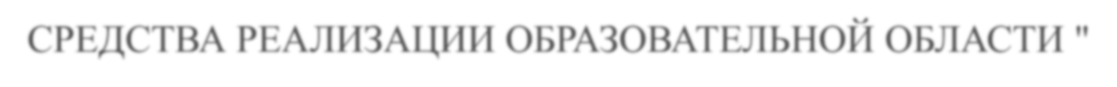 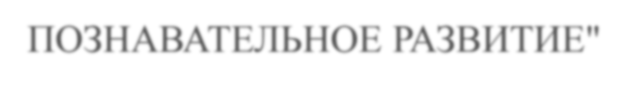 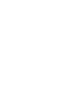 МЕХАНИЗМЫ РЕАЛИЗАЦИИ СОДЕРЖАНИЯ ОБРАЗОВАТЕЛЬНОЙ ОБЛАСТИ «ПОЗНАВАТЕЛЬНОЕ РАЗВИТИЕ»ФОРМЫ РЕАЛИЗАЦИИМЕТОДЫ Речевое развитиеРечь — одно из важнейших средств коммуникации. Она проявляется в дошкольном возрасте прежде всего в диалогах и полилогах (коллективных разговорах): собеседники обмениваются мыслями, задают друг другу уточняющие вопросы, обсуждая предмет разговора. Постепенно формы речевого общения усложняются: в ответах на поставленный вопрос дети начинают использовать сначала элементы, а затем и полноценные монологи описательного и повествовательного характера, а также элементы рассуждений.Развитие диалогической, полилогической и монологической речи требует формирования следующих составляющих: собственно, речи (ее фонетико-фонематического и лексико-грамматического компонентов); речевого этикета (освоения элементарных норм и правил вступления в разговор, поддержания и завершения общения); невербальных средств (адекватного использования мимики, жестов).Овладение речью как средством общения и культурыСоздание условий для приобретения опыта:участия в ситуациях речевого общения, вызывающих необходимость задавать вопросы взрослому, используя разнообразные формулировки; проявлять инициативу и обращаться к взрослому и сверстнику с предложениями по экспериментированию, используя адекватные речевые формы; высказывать предположения, давать советы; употреблять вежливые формы речи, следовать правилам речевого этикета; адекватного и осознанного выбора стиля и разнообразных невербальных средств общения (мимика, жесты, действия);использования правил речевой культуры в процессе возникновения ситуаций спора.Обогащение активного словаря в различных видах деятельностиСоздание условий для приобретения опыта:понимания и использования в речи слов, обозначающих названия стран и континентов, символов своей страны, города (села), объектов природы, профессий и социальных явлений; значений слов в зависимости от противопоставлений (ручей мелкий, а река глубокая); переносных значений слов; антонимов («Вещь хороша новая, а друг — старый»); слов, передающих эмоции, настроение и состояние людей, животных и др., а также оценку своего поведения, поведения других людей с позиций нравственных норм; названий нравственных качеств человека; слов, обозначающих названия стран и континентов, символов своей страны, города (села), объектов природы, профессий и социальных явлений; понимания и употребления в собственной речи лексики, позволяющей осуществлять детские виды деятельности (высказываться о своих желаниях и интересах, о целях-результатах деятельности, планировать деятельность, комментировать действия и др.).Развитие связной, грамматически правильной диалогической и монологической речиСоздание условий для приобретения опыта:участия в ситуациях речевого общения, вызывающих необходимость рассказывать о собственном замысле, способе решения проблемы, используя форму описательного и повествовательного рассказа; использования элементарных форм речи-рассуждения, доказательства; объяснительной речи (объяснять сверстникам и младшим детям правила поведения в общественных местах, способы выполнения основных гигиенических процедур, убеждать в необходимости здорового образа жизни); составления словесного автопортрета и портретов знакомых людей, отражая особенности внешнего вида, половую принадлежность, личностные качества.Развитие речевого творчестваОбеспечение развития первичных представленийо театре: его назначении, деятельности актёра, режиссёра.Создание условий для приобретения опыта:составления творческих рассказов, сказок, загадок (с использованием описаний и повествований); сочинения небольших стихотворений, сказок, рассказов, загадок, употребления при этом соответствующих приёмов художественной выразительности; решения творческих задач на образование новых слов.Развитие звуковой и интонационной культуры речи, фонематического слуха; формирование звуковой аналитико-синтетической активности как предпосылки обучения грамотеСоздание условий для приобретения опыта:контроля правильности собственной речи и речи окружающих; осуществления полного звукового анализа простых слов с определением места звука в слове и его характеристикой.Знакомство с книжной культурой, детской литературой, понимание на слух текстов различных жанров детской литературыОбеспечение развития первичных представлений:о чтении как источнике новых знаний о себе, других людях, человеческих качествах, проявляющихся в обычных и необычных обстоятельствах, окружающем мире; о том, что книга является результатом деятельности писателя, художника и работников типографии.Создание условий для приобретения опыта:сравнения одинаковых тем, сюжетов в разных произведениях (в том числе делать обобщения и выводы); установления в содержании прочитанного коллизий и конфликтов персонажей, способов их разрешения, соотнесения содержания прочитанного с личным опытом; понимания значения некоторых средств выразительности; стилистических особенностей литературного языка; положительного реагирования на предложение чтения произведений больших форм (чтение с продолжением);эмоционально-речевого общения и обсуждения прочитанного и увиденного в жизни.СРЕДСТВА РЕАЛИЗАЦИИФОРМЫ РЕАЛИЗАЦИИХудожественно - эстетическое развитиеИскусство (словесное, музыкальное, изобразительное) выполняет этическую и эстетическую функции образования детей дошкольного возраста. Особенность восприятия детьми дошкольного возраста произведений искусства заключается в том, что с их помощью ребёнок открывает мир во всех его взаимосвязях и взаимозависимостях, начинает больше и лучше понимать жизнь и людей, добро и зло, красоту окружающего мира, переживая и проживая содержание произведений искусства. Процесс общения с произведениями искусства (книгой, музыкой, картиной, народной игрушкой и др.) является одним из определяющих в интеллектуальном, личностном (в том числе мировоззренческом) и эстетическом становлении человека, в его способности к самореализации, в сохранении и передаче опыта, накопленного человечеством.Развитие предпосылок ценностно-смыслового восприятия и понимания произведений искусства (словесного, музыкального, изобразительного), мира природы; становление эстетического отношения к окружающему миру; восприятие музыки, художественной литературы и фольклора; стимулирование сопереживания персонажам художественных произведений.Создание условий для приобретения опыта:восприятия всех видов искусства (словесного, изобразительного, музыкального), понимания, что оно не только интересное занятие, удовольствие, но и способ познания себя, других людей, человеческих качеств, проявляющихся в обычных и необычных обстоятельствах, окружающего мира; самостоятельного установления временных и причинно-следственных связей событий, коллизий и конфликтов персонажей, способов их разрешения в соотношении с личным опытом; проявления возвышенного отношения к природе, желания оберегать и сохранять еѐ неповторимую красоту; понимания того, что природа является первоосновой красоты в искусстве; проявления эмоционального отклика на произведения искусства на основе личностного чувственно-эмоционального опыта; восприятия и понимания настроения и характера музыки;настроения героев произведений искусства, силы человеческого духа, отношения к своей Родине, людям, состояния природы, средств выразительности, с помощью которых народные мастера, художники, писатели, поэты и музыканты добиваются создания образа; понимания значимости искусства и литературы в художественно-эстетической жизни социума; самостоятельного нахождения в окружающей жизни, художественной литературе, музыке и природе сюжетов для изображения и творческой интерпретации; общения со взрослыми и сверстниками по содержанию прочитанного, произведений музыкального и изобразительного искусства; элементарного анализа произведений (сравнивать одинаковые темы, сюжеты в разных произведениях, делать несложные обобщения и выводы, соотносить содержание прочитанного, произведений изобразительного и музыкального искусства с личным опытом);создания красоты своими руками (украшать дом, помещения детского сада, дарить близким, позволять использовать в играх и др.);узнавания знакомых произведений, некоторых  художников, композиторов, писателей, поэтов; посещения театров, филармоний, выставок, библиотек и др.; проявления уважительного отношения к труду художников, народных мастеров, композиторов, писателей, поэтов, бережного отношения к результатам творческой деятельности любого человека.Формирование элементарных представлений о видах искусства:народном, декоративно-прикладном и изобразительном искусстве, их художественных особенностях, истории возникновения, культурной эволюции; об архитектуре; о современном поликультурном пространстве, выраженном в произведениях народного, декоративно- прикладного и изобразительного искусства; о значимости различных видов искусства в повседневной жизни человека; о жанрах изобразительного искусства (портрет, натюрморт, пейзаж); об элементарных музыкальных формах, жанрах музыки, некоторых композиторах, об отдельных средствах выразительности (темп, динамика, тембр); о некоторых видах и жанрах литературы, отличии литературы отфольклора.Реализация самостоятельной творческой деятельности детей (изобразительной, конструктивно-модельной, музыкальной).Обеспечение развития первичных представлений:форме, пропорциях, линии, симметрии, ритме, светотени; о соотношении по величине разных предметов, объектов в сюжете (дома большие, деревья высокие и низкие; люди меньше домов, но больше растущих на лугу цветов), расположении предметов, загораживающих друг друга (стоящий впереди предмет частично загораживает предмет, находящийся сзади); о размещении объектов в соответствии с особенностями их формы, величины, протяжённости; о знакомых и новых изобразительных материалах (карандаши, фломастеры, маркеры, восковые мелки, гуашь, акварель, сангина, уголь, косточки, зёрна, бусинки и т. д.);о цвете в качестве средства передачи настроения, состояния, отношения к изображаемому или выделения главного (например, в рисунке); о разнообразии цветов и оттенков с опорой на реальную окраску предметов, декоративную роспись, сказочные сюжеты; об обозначении цветов, включающих два оттенка (жёлто-зелёный, серо-голубой) или уподобленных природным (малиновый, персиковый и т. п.), изменчивости цвета предметов в период их роста и в зависимости от освещённости (например, в процессе роста помидоры зелёные, а созревшие — красные, небо голубое в солнечный день и серое в пасмурный); о тёплой, холодной, контрастной или сближенной гамме цветов; красоте ярких, насыщенных и мягких, приглушённых тонов, прозрачности и плотности цветового тона; о способах планирования сложного сюжета или узора (предварительный эскиз, набросок, композиционная схема);о способах преобразования конструкций в высоту, длину, ширину; о некоторых закономерностях создания прочного, высокого сооружения (устойчивость форм в фундаменте, точность их установки, лёгкость и устойчивость перекрытий и др.); о зависимости структуры конструкции от еѐ практического использования; о возможностях различных бросовых материалов (спичечных коробков, катушек, пластмассовых банок, клубков ниток и т. д.) и способах их использования в процессе художественного труда; о бережном и экономном использовании и правильном храненииматериалов и оборудования, правилах, способах и приёмах подготовки и уборки рабочего места.Создание условий для приобретения опыта:ежедневного свободного, творческого рисования, лепки, аппликации, конструирования, активного использования разнообразных изобразительных и конструктивных материалов для реализации собственных целей; предварительного обдумывания темы; целенаправленного следования к цели, преодолевая препятствия и не отказываясь от своего замысла, до получения результата; самостоятельного оценивания результата собственной деятельности, определения причин допущенных ошибок, путей их исправления и достижения результата; проявления чувства удовлетворения от хорошо выполненной работы; создания новых произведений и вариаций на заданную тему, основываясь на отдельных признаках действительности в сочетании с направленностью воображения на решение определенной творческой задачи; придумывания узоров для декоративных тканей, платков, полотенец, ковров, различных предметов, вылепленных изделий; с использованием коллективных работ и специального оборудования (лекала, трафареты, степлеры и др.) и разных материалов; передачи в созданных продуктах ярких событий общественной жизни (праздников); овладения средствами и компонентами музыкальной деятельности, в том числе различения звуков по высоте (в пределах ре первой октавы — ре второй октавы); выразительного пения в удобном диапазоне, правильно передавая мелодию, ускоряя, замедляя, усиливая и ослабляя звучание (чистота интонирования, дыхание, дикция, слаженность), игры на детских музыкальных инструментах, исполнения сольно и в ансамбле на ударных и звуковысотных детских музыкальных инструментах несложных песен и мелодий; танцевальных умений (выразительно и ритмично двигаться в соответствии с разнообразным характером музыки, музыкальными образами; передавать несложный музыкальный ритмический рисунок), выразительного исполнения в процессе совместного и индивидуального музыкального исполнительства, попевок, распевок, двигательных, пластических, танцевальных этюдов, танцев; комбинирования и создания элементарных оригинальных фрагментов мелодий, танцев; овладения средствами рисования, в том числе штрихования различных форм линиями наискось, по горизонтали, вертикали, дугообразными линиями; пользования карандашом плашмя для получения ровного покрытия рисунка цветом; ведения боком кисти по краю контура, чтобы рисунок получался аккуратным; рисования завитков и других линий, требующих поворота кисти руки вправо и влево; смешивания нескольких цветов, разбавления краски водой или разбеливания, а также добавления тёмных тонов в светлые для создания новых тонов и оттенков и др.; создания композиции в зависимости от сюжета (располагать объекты на узком или широком пространстве земли (неба), обозначив линию горизонта); изменения форм и взаимного размещения объектов в соответствии с их сюжетными действиями; изображения более близких и далёких предметов; выделения в композиции главного — действующих лиц, предметов, окружающей обстановки; составления узоров на основе двух-трёх видов народного декоративно-прикладного искусства на полосе, прямоугольнике, на бумаге разной формы; подбора для узоров и украшений геометрических и растительных элементов и использования образов (коней, птиц и др.), добиваясь передачи определённого колорита росписи, характера композиции (симметричные, асимметричные);овладения средствами лепки, в том числе использования пластического, конструктивного, комбинированного, ленточного способов лепки, моделирования формы кончиками пальцев, сглаживания места соединений, оттягивания деталей пальцами от основной формы, украшения созданных изображений с помощью рельефных налепов, прорезания или процарапывания поверхности вылепленных изделий стекой; соединения отдельных частей, примазывая одну часть к другой и вставляя одну часть в углубление, предварительно сделанное на другой части; расположения фигурок на подставке недалеко друг от друга, а иногда так, чтобы они касались друг друга, в коллективных работах; придания устойчивости вылепленным фигурам на подставках (с помощьюдополнительныхпредметов,которыеставятсярядомсосновнойфигуройиподдерживаютее);овладениясредствамиаппликации,втом числе работы с ножницами (правильно держать, свободно пользоваться, резать попрёк узкие, а затем и более широкие полосы; разрезать квадрат по диагонали, делать косые срезы, получать формы треугольника, трапеции; вырезать из прямоугольников предметы круглой  и овальной формы путём закругления углов); использования техники обрывной аппликации; вырезания одинаковых фигур или деталей из бумаги, сложенной гармошкой; выкладывания по частям и наклеивания схематических изображений предметов, состоящих из двух-трёх форм с простыми деталями; составления и наклеивания узоров из растительных и геометрических форм на полосе, круге, квадрате, прямоугольнике; отрывания от листа бумаги небольших кусочков бумаги и наклеивания их; силуэтного вырезывания; выполнения декоративного узора на различных формах, составления предметов из нескольких частей и расположения их в сюжетной аппликации; овладения средствами конструирования, в том числе отбора нужных деталей для выполнения той или другой постройки, использования их с учётом конструктивных свойств (устойчивость, форма, величина); соединения нескольких небольших плоскостей в одну большую; создания прочных построек путём связывания между собой редко поставленных кирпичей, брусков, подготавливая основу для перекрытий; варьирования использования деталей в зависимости от имеющегося материала; использования архитектурных украшений (колонн, портиков, шпилей, решёток и др.); создания различных конструкций одного и того же объекта с учётом определённых условий, с целью передачи не только схематической формы объекта, но и характерных особенностей, деталей; конструирования по схемам, моделям, фотографиям, заданным условиям; преобразования построек в соответствии с заданными условиями (машины для разных грузов; гаражи для разных машин; горки разной высоты с одним и двумя скатами и  т. п.);овладения средствами художественного труда, в том числе использования уже знакомых способов (разрывание, скручивание, сминание и др.); овладения обобщёнными способами формообразования — закручивание прямоугольника в цилиндр, закручивание круга в тупой конус; изготовления предметов путём переплетения полосок из различных материалов, а также в технике папье-маше и др.; работы с различными инструментами(ножницами,иголками,шилом,линейкойидр.);овладенияспособамиконструированияпотипуоригами.МЕХАНИЗМЫ РЕАЛИЗАЦИИ СОДЕРЖАНИЯ ОБРАЗОВАТЕЛЬНОЙ ОБЛАСТИ«ХУДОЖЕСТВЕННО-ЭСТЕТИЧЕСКОЕ РАЗВИТИЕ»СРЕДСТВА РЕАЛИЗАЦИИ СОДЕРЖАНИЯ ОБРАЗОВАТЕЛЬНОЙ ОБЛАСТИ«ХУДОЖЕСТВЕННОЕ ТВОРЧЕСТВО»  Физическое развитиеСодержание психолого-педагогической работы направлено на формирование физической культуры детей дошкольного возраста, культуры здоровья, первичных ценностных представлений о здоровье и здоровом образе жизни человека в соответствии с целостным подходом к здоровью человека как единству его физического, психологического и социального благополучия.Приобретение опыта в следующих видах деятельности детей: двигательной, в том числе связанной с выполнением упражнений, направленных на развитие таких физических качеств, как координация и гибкость; способствующих правильному формированию опорно-двигательной системы организма, развитию равновесия, координации движения, крупной и мелкой моторики обеих рук, а также с правильным, не наносящем ущерба организму, выполнением основных движений (ходьба, бег, мягкие прыжки, повороты в обе стороны).Создание условий для приобретения опыта:совершенствования культуры движений, правильной техники их выполнения, в том числе соблюдение заданного темпа в беге и ходьбе, перестроениях, лазанье и ползание, бросание и ловля мяча, метание в цель, соотнесение движений друг с другом в более сложных упражнениях и играх, точное выполнение упражнения и движения в разном темпе и ритме с сохранением равновесия, координации и ориентации впространстве.Формирование начальных представлений о некоторых видах спорта, овладение подвижными играми с правилами.Обеспечение развития первичных представлений:о спортивных играх и упражнениях, существующих спортивных секциях и группах; о спортивных достижениях России и малой родины, о победах на олимпиадах и др.Создание условий для приобретения опыта:участия в спортивных играх (городки, бадминтон, элементы баскетбола, футбола, хоккея, настольного тенниса и др.); освоения и самостоятельного участия в разнообразных подвижных играх с правилами, организации игр-соревнований, комбинирования подвижных игр, придумывания новых.Становление целенаправленности и саморегуляции в двигательной сфере.Создание условий для приобретения опыта:развития инициативности, активности, самостоятельности, произвольности, выдержки, настойчивости, смелости, организованности, самоконтроля, самооценки, уверенности в своих силах, двигательного творчества; поддержания социально-нравственных проявлений детей в двигательной деятельности; активного развития их средствами данной деятельности.Становление ценностей здорового образа жизни, овладение его элементарными нормами и правилами (в питании, двигательном режиме, закаливании, при формировании полезных привычек и др.).Обеспечение развития первичных представлений:о том, что такое здоровье, о его ценности в жизни человека, о том, как поддержать, укрепить и сохранить его в условиях ЗОЖ, о необходимости вести ЗОЖ;о правилах здоровья, о режиме дня, о питании, сне, прогулке, культурно-гигиенических умениях и навыках, навыках самообслуживания, занятиях физкультурой, профилактике болезней; о поведении, сохраняющем и укрепляющем здоровье; о безопасном поведении в быту, на улице, на природе, в обществе; о полезных и вредных привычках; о поведении заболевающего и болеющего человека; о здоровом взаимодействии со сверстниками и взрослыми.Создание условий для приобретения опыта:самообслуживания и самостоятельного осуществления полезных привычек, элементарных навыков личной гигиены (вымыть руки, умыться, почистить зубы, ополоснуть их после еды, обтираться (с помощью взрослого), вымыть уши, причесать волосы и т. д.); культурного приёма пищи; самостоятельного выполнения бодрящей (после сна) дыхательной гимнастики и гимнастики для глаз; выбора стратегии поведения и действия в соответствии с ней с позиции сохранения здоровья и человеческой жизни.СРЕДСТВО РЕАЛИЗАЦИИ – ИСПОЛЬЗОВАНИЕ ЗДОРОВЬЕСБЕРЕГАЮЩИХ ТЕХНОЛОГИЙТехнология – научное прогнозирование и точное воспроизведение педагогических действий, которые обеспечивают достижение запланированных результатовЗдоровьесберегающие технологии – это технологии, направленные на сохранение здоровья и активное формирование здорового образа жизни и здоровья воспитанников.МЕТОДЫ РЕАЛИЗАЦИИ СОДЕРЖАНИЯ ОБРАЗОВАТЕЛЬНОЙ ОБЛАСТИ «ФИЗИЧЕСКОЕ РАЗВИТИЕ»Содержание (специфика национальных, социокультурных и иных условий).Национально-культурная ситуация семей группы достаточно благополучная. Образовательной программой предусмотрена работа с семьей, направленная на развитие личностных качеств детей и культурных способов деятельности через формирование представлений об основных традициях и обычаях, регулирующих общение представителей разных этносов на Среднем Урале и месте их проживания, об этническом и социальном составе населения, его верованиях и религии, быте и образе жизни.Решение задач образовательной программы предусматривает обилие и разнообразие возможностей для совместной деятельности и общения воспитателей и родителей позволяет выработать формы, отвечающие частным интересам и предпочтениям каждой семьи.География места проживания предоставляет оптимальные условия для физического развития, например, в части освоения навыков езды на лыжах, для деятельности детей по ознакомлению с яркими природными явлениями, характерными для каждого сезона, с природными богатства недр Уральской земли.Психолого-педагогическое сопровождение образовательной деятельности по реализации содержания образовательных областей строится на основании указанных в пояснительной записке принципов.В основе проектирования и моделирования образовательного процесса по реализации содержания Программы лежит принцип проектно-тематического построения Программы на основе примерного календаря праздников, который обеспечивает:«проживание» ребенком содержания дошкольного образования во всех видах детскойдеятельности;социально-личностнуюориентированностьимотивациювсехвидовдетскойдеятельностивходеподготовкиипроведенияпраздников;поддержание эмоционально-положительного настроя ребенка в течение всего периода освоения Программы, так как праздник – это всегда событие (день памяти; счастливый, радостный день, напоминающий о произошедшем или устраиваемый по какому-либоповоду);технологичность работы педагогов по реализации Программы (годовой ритм: подготовка к празднику – проведение праздника, подготовка к следующему празднику – проведение следующего праздника ит.д.);разнообразие форм подготовки и проведения праздников;возможность реализации принципа построения программы «по спирали», или от простого к сложному (основная часть праздников повторяется в следующем возрастном подпериоде дошкольного детства, при этом возрастает мера участия детей и сложность задач, решаемых каждым ребенком при подготовке и проведении праздников);выполнение функции сплочения общественного и семейного дошкольного образования (органичное включение в праздники и подготовку к ним родителей воспитанников);основу для разработки части основной общеобразовательной программы дошкольного образования, формируемой участниками образовательного процесса, так как примерный календарь праздников может быть изменен, уточнен и (или) дополнен содержанием, отражающим: 1) видовое разнообразие учреждений (групп), наличие приоритетных направлений деятельности; 2) специфику социально- экономических, национально-культурных, демографических, климатических и других условий, в которых осуществляется образовательный процесс.Возрастная адекватность – один из главных критериев выбора педагогами форм образовательной работы и видов детской деятельности, ведущей из которых является игра. Ценность игры (сюжетно-ролевой, режиссерской, драматизации, с правилами и др.), в первую очередь, как свободной самостоятельной деятельности детей определяется ее значением для развития дошкольника. Для этого периода характерно интенсивное освоение культуры через игру, деятельность, общение. В этом возрасте ярко выражено символическое начало в мышлении и поведении. В игре может быть реализована большая часть содержания образовательных областей. Самостоятельными, самоценными и универсальными видами детской деятельности являются чтение (восприятие) художественной литературы, общение, продуктивная, музыкально-художественная, познавательно-исследовательская и конструктивная деятельности, труд.2.3. Взаимодействие взрослых и детейОсновными формами реализации содержания образовательной деятельности является совместная деятельность взрослого и детей и самостоятельная деятельность детей. Детские виды деятельности осуществляются в различных, адекватных дошкольному возрасту формах работы с детьми, большинство которых носит интегративный характер, так как позволяет интегрировать детские виды деятельности и процесс решения задач психолого-педагогической работы нескольких образовательных областей.Интеграция содержания образовательных областей через деятельность в Центрах активности2.4. Взаимодействие педагогического коллектива с семьями воспитанниковРавноправными субъектами педагогического процесса в группе являются дети, родители, воспитатели, младшие воспитатели, педагог- психолог, учитель-логопед, музыкальный руководитель, воспитатели по физической культуре, воспитатель по изодеятельности.Программа исходит из того, что ребенок живет в семье, ее влияние – основа развития и воспитания, ее законы и ценности приоритетны. Конечно, профессионализм педагога чрезвычайно важен для работы с детьми. Однако его профессиональную заинтересованность в каждом ребенке не стоит противопоставлять глубокому, природой заложенному интересу к судьбе собственного ребенка. Собственно, профессионализм педагога во многом определяется тем, насколько успешно он работает в союзе с родителями ребенка.Образование «надстраивается» над отношениями ребенка и семьи. Все семьи заинтересованы в том, чтобы дети хорошо развивались и учились общаться со сверстниками. Предоставляя родителям возможность участия во всех аспектах деятельности Организации, выстраивая с семьями партнерские отношения, основанные на доверии и взаимной информации о ребенке педагоги увеличивают шансы ребенка на преуспевание и хороший эмоциональный фон.Цель: Успешное освоение детьми содержания основной общеобразовательной программы дошкольного образования.Направления деятельности по взаимодействию с родителями включают в себя:Повышение педагогической компетентности в интегративных формах;Включение родителей в детско-взрослую деятельность;Опора на потенциал семьи;Условия взаимодействия педагогов с семьями:обеспечение открытости информации о процессе и результатах образования, об образовательной системе (в той мере, в которой это не противоречит санитарно-гигиеническим требованиям) в целом;обеспечение возможности и поощрение родителей в высказывании своих предложений по вопросам планирования, реализации и оценки результатов образовательной деятельности;обеспечение возможности беседовать с «глазу на глаз», конфиденциальности сведений, предоставленных родителями.Степень эффективности сотрудничества с семьей обусловлена:положительнойустановкойвзаимодействующихстороннасовместнуюработу,осознаниемеецелейиличностнойзаинтересованностью;совместным планированием, организацией и оценкой результатов образовательного процесса;свободой выбора участниками деятельности;позицией администрации, способствующей самореализации и самовыражению педагогов и родителей.Вовлечение семьи в реализацию задач образования чрезвычайно важно для обогащения познавательной деятельности детей в детском саду и для использования тех интересов ребенка и того обучения, которое имеет место дома.Решение задач образовательной Программы предусматривает обилие и разнообразие возможностей для совместной деятельности и общения воспитателей и родителей позволяет выработать формы, отвечающие частным интересам и предпочтениям каждой семьи.Проектирование деятельности по обеспечению включенности родителей в образовательный процесс осуществляется на основе следующей модели:Перспективные планы работы по взаимодействию с семьей разрабатываются ежегодно воспитателями и специалистами детского сада. Описание образовательной деятельности в части формируемой участниками образовательных отношений (вариативные формы, способы, методы и средства реализации)Часть Программы, формируемая участниками образовательных отношений, включает различные направления, выбранные участниками образовательных отношений из числа парциальных программ и инновационных технологий.Данная часть Программы учитывает образовательные потребности, интересы и мотивы детей, членов их семей и педагогов и ориентирована на:специфику социокультурных и иных условий, в которых осуществляется образовательная деятельность;выбор тех парциальных образовательных программ, технологий и форм организации работы с детьми, которые в наибольшей степени соответствуют потребностям и интересам детей, а также возможностям педагогического коллектива;и сложившимся традициям образовательной организации.Реализация программы поможет внести новые смыслы в жизнь и деятельность детей, во взаимодействие детей и родителей вне детского сада, в формы сотрудничества педагогов и родителей, например, такие, как беседы о семье, составление родословной; организация досуга наоснове традиций народной культуры; поиск и изучение предметов народного быта, коллекционирование; создание элементов народных костюмов; обогащение образовательного пространства и др.Расширение и углубление содержания обязательной части основной образовательной программы дошкольного образования, обеспечивается содержанием части, формируемой участниками образовательных отношений и представлена парциальными (авторскими) программами и технологиями, направленными на развитие детей в образовательных областях:социально-коммуникативное развитие: технология программы?познавательное развитие: «Мой город» образовательная программа с учетом специфики национальных, социокультурных и иных условий, в которых осуществляется образовательная деятельность с детьми дошкольного возраста. физическое развитие: Организация образовательной деятельности по социально-коммуникативному развитию (вариативные формы, способы, методы и средства реализации)С целью обогащения содержания Обязательной части Программы предполагается использовать следующие компоненты, средства и методы, обусловленные парциальными программами:Часть формируемая участниками образовательных отношений             Организация образовательной деятельности по познавательному развитию (вариативные формы, способы, методы и средства реализации)В содержании образовательной области «Познавательное развитие» в Части формируемой участниками образовательных отношений посредством использования программы «Мой город» основными компонентами содержания являются:ознакомление с природой и культурой родного края и приобщение к народным традициям;формирование знаний о своей национальной принадлежности;учет региональных (природных, географических, производственных и т.д.) и этнических особенностей;использование средств народного воспитания (устное народное творчество, музыкальный фольклор, народное декоративно-прикладное искусство ит.д.).Вариативные формы, способы, методы и средства реализации содержании образовательной области «Познавательное развитие» в Части формируемой участниками образовательных отношений:детско-взрослые проекты (дети – родители - педагоги) как формы работы с детьми по освоению содержания образования в соответствии с психолого-педагогическими задачами тем комплексно-тематического планирования образовательного процесса;мини-музеи, выставки, экскурсии, детское портфолио, кейсы, акции (природоохранные, социальные) ит.д.;кружки, студии, секции краеведческой, спортивной, социальной направленности с учетом интересов способностей детей, потребностей заказчиков образовательных услуг(родители);клубные формы работы с родителями и детьми;формы партнерского сотрудничества с социальными институтами (школа, библиотека, поликлиника, музей, техников, ЦК и НТ, КЭК,  спортивный комплекс, стадион, , пожарная часть, и др.): экскурсии, целевые прогулки, гостевание, культурно-досуговая деятельность, совместные акции, проекты (на основе договора о сотрудничестве, плана совместной образовательной деятельности), конкурсы, фестивали, соревнования, дни здоровья.ФОРМЫ РЕАЛИЗАЦИИсодержания организации образовательной деятельности по познавательному развитию в Части формируемой участниками образовательных отношений:                              Организация образовательной деятельности по физическому развитию                     (вариативные формы, способы, методы и средства реализации)Цель: гармоничное физическое развитие и формирование основ здорового образа жизниЗадачи:Приобретение детьми опыта в двигательной деятельности; связанной с выполнением упражнений, с выполнением основных движений (ходьба, бег, мягкие прыжки и др.);направленной на развитие таких физических качеств как координация и гибкость;способствующей правильному формированию опорно-двигательной системы организма, развитию равновесия, координации движений, крупной и мелкой моторики;Становление целенаправленности и саморегуляции в двигательной сфере;Становление ценностей здорового образа жизни, овладение его элементарными нормами и правилами (в питании, двигательном режиме, закаливании, при формировании полезных привычек и др.);Формирование начальных представлений о некоторых видах спорта, овладение подвижными играми с правилами.ФОРМЫ РЕАЛИЗАЦИИсодержания организации образовательной деятельности по физическому развитию в Части формируемой участниками образовательных отношений:2.3.4. Способы и направления поддержки детскойинициативыСпособы и направления поддержки детской инициативы в Части формируемой участниками образовательных отношений обусловлены выбором парциальных программ для реализации содержания образовательных областей.Основными направлениями данной части являются:Обеспечение эмоционального благополучия детей;Создание условий для формирования доброжелательного и внимательного отношения детей к другим людям;Развитие детской самостоятельности (инициативности, автономии и ответственности);Развитие детских способностей, формирующихся в различных видах деятельности.Данные способы и направления поддержки детской инициативы в меньшей мере зависят от возрастных особенностей и в большей мере от индивидуальных особенностей воспитанников.Главным принципом в реализации данных направлений является сочетание и чередование:Ситуаций, в которых ребенок осваивает и учится выполнять нормы и правила, заданные извне (воспитателем, правилами группы, другими участниками ОП и т.д.) – адаптивная составляющая (осваивающая, принимающая);Ситуаций, в которых ребенок активен и сам задает нормы и правила, выбирает материал, партнера, способ деятельности, придумывает правила игры и т.д. – пространство детской инициативы.Самостоятельность означает осознание ребенком ситуаций действия по правилам и пространства собственной инициативы.2.5. Программа коррекционно-развивающей работы с детьми с ограниченными возможностямиВ группе «Растишка» детского сада № 53, в 2022-2023 уч. году воспитанники с ОВЗ отсутствуют, но условия созданы. 5 детей зачислены на логопункт.III. Организационный раздел.Обязательная часть и Часть, формируемая участниками образовательных отношений3.1. Психолого-педагогические условия, обеспечивающие развитие ребенкаСогласно ФГОС ДО Программа предусматривает следующие условия для позитивной социализации и индивидуализации детей:психолого-педагогические,кадровые,материально-технические,финансовые условия,развивающую предметно-пространственную среду3.2.  Организация  развивающей предметно-пространственной средыПредметно-развивающая среда в детском саду № 53, способствует реализации основополагающего принципа: ребенок учится лучше и научится большему в процессе самостоятельного взаимодействия с окружающим миром – через игру и открытия.Групповое пространство спланировано педагогами так, чтобы дети могли делать самостоятельный выбор (где, с кем и чем ребенок будет заниматься) и принимать решения. Важно, что среда не ограничивает детскую инициативу, а наоборот, предоставляет возможности для проявления и - что важно – для развития и реализации разнообразных идей.Приобретая опыт, достигая своей цели, ребенок постепенно обретает уверенность в себе, убеждаясь в собственных возможностях, делая личностные, а поэтому радостные для него открытия. Разумно организованная развивающая среда способствует подготовке ребенка к жизни в стремительно меняющемся мире, формирует устойчивое стремление познавать, открывать мир и в конечном итоге – учит учиться.Такая среда также способствует навыкам партнерского общения, работы в команде, дает практику взаимопомощи и развивает навыки социального взаимодействия. Все это позволяет педагогу формировать у детей поисковый, активный, самостоятельный стиль мышления и деятельности, предоставляя реальные шансы для личностного роста каждого ребенка.Помещение группы разделено на небольшие субпространства – так называемые центры активности (далее – Центры). Количество и организация Центров варьируется в зависимости от возможностей помещения и возраста детей. Однако в обязательном порядке должны быть оборудованы: «Центр искусства»; «Центр строительства»; «Центр литературы и речи»; «Центр игры и драматизации»; «Центр песка и воды»;«Центр математики»; «Центр науки и естествознания»; «Центр кулинарии»; «Открытая площадка».В каждом из которых находится достаточное количество различных материалов для исследования и игры. Материалы заменяют по мере того, как дети приобретают новые навыки, знания, как появляются новые интересы. Материалы подталкивают детей к самостоятельным исследованиям.Материалы для каждого центра:отражают реальный мир;побуждают к дальнейшим исследованиям;соответствуют интересам и уровню развития ребенка;обеспечивают его дальнейшее развитие;имеются в достаточном количестве;доступны и привлекательны;систематизированы и снабжены надписями и символами.Развивающая предметно-пространственная среда обеспечивает максимальную реализацию образовательного потенциала пространства групп образовательной организации, а также ее территории и участков, материалов, оборудования и инвентаря для развития детей раннего и дошкольного возраста в соответствии с особенностями каждого возрастного этапа, охраны и укрепления их здоровья, учета особенностей и коррекции недостатков их развития.Развивающая предметно-пространственная среда обеспечивает возможность общения и совместной деятельности детей (в том числе детей разного возраста) и взрослых, двигательной активности детей, а также возможности для уединения.Развивающая предметно-пространственная среда является содержательно-насыщенной, трансформируемой, полифункциональной, вариативной, доступной и безопасной.Насыщенность среды обеспечивает соответствие возрастным возможностям детей и содержанию Программы.Организация образовательного пространства и разнообразие материалов, оборудования и инвентаря (в здании и на участке) обеспечивают:игровую, познавательную, исследовательскую и творческую активность всех воспитанников, экспериментирование с доступными детям материалами (в том числе с песком и водой);двигательную активность, в том числе развитие крупной и мелкой моторики, участие в подвижных играх и соревнованиях;эмоциональное благополучие детей во взаимодействии с предметно-пространственным окружением;возможность самовыражения детей.Для детей и раннего возраста образовательное пространство предоставляет необходимые и достаточные возможности для движения, предметной и игровой деятельности с разными материалами.Трансформируемость пространства обеспечивает возможность изменений предметно-пространственной среды в зависимости от образовательной ситуации, в том числе от меняющихся интересов и возможностей детей.Полифункциональность материалов обеспечивает:возможность разнообразного использования различных составляющих предметной среды, например, детской мебели, матов, мягких модулей, ширм ит.д.;наличие полифункциональных (не обладающих жестко закрепленным способом употребления) предметов, в том числе природных материалов, пригодных для использования в разных видах детской активности (в том числе в качестве предметов-заместителей в детской игре).Вариативность среды обеспечивает:наличие различных пространств (для игры, конструирования, уединения и пр.), а также разнообразных материалов, игр, игрушек и оборудования, обеспечивающих свободный выбор детей;периодическую	сменяемость	игрового	материала, 	появление	новых	предметов, 	стимулирующих	игровую, 	двигательную, познавательную и исследовательскую активность детей.Доступность среды обеспечивает:доступность для воспитанников, в том числе детей с ограниченными возможностями здоровья и детей-инвалидов, всех помещений, где осуществляется образовательная деятельность;свободный доступ детей, в том числе детей с ограниченными возможностями здоровья, к играм, игрушкам, материалам, пособиям, обеспечивающим все основные виды детской активности;исправность и сохранность материалов и оборудования.Безопасность предметно-пространственной среды обеспечивает соответствие всех ее элементов требованиям по обеспечению надежности и безопасности их использования.Особенностью организация предметно-пространственной среды групп являются Центры активности детей.3.3. Кадровые условия реализации программы  Кадровый потенциал группы:Воспитатели: Охлупина Ольга Алексеевна образование – средне - специальное, педагогический стаж – 18 лет, 1КК.                         Пелевина Юлия Александровна, образование – высшее, педагогический стаж – 8 лет, 1КК Педагоги группы являются активными участниками инновационной деятельности.3.4. Материально-техническое обеспечениеПрограммы материально-техническое обеспечение реализации Программы соответствует:требованиям, определяемым в соответствии с санитарно-эпидемиологическими правилами и нормативами в том числе: к зданиям, помещениям и участкам образовательной организации;к водоснабжению, канализации, отоплению и вентиляции зданий и помещений образовательной организации; к набору и площадям образовательных помещений, их отделке и оборудованию; к искусственному и естественному освещению образовательных помещений;к санитарному состоянию и содержанию помещений; к оснащению помещений для качественного питания воспитанников;требованиям, определяемым в соответствии с правилами пожарной безопасности.требованиям к оснащённости помещений для работы медицинского персонала в образовательной организации.	3.5. Распорядок (режим дня), особенности традиционных событий, праздников, мероприятий.Детский сад функционирует в режиме полного дня (группы общеразвивающей направленности 12 - часовое пребывание детей) и 5- дневной рабочей недели, исключая праздничные и выходные дниОбщий объём образовательной нагрузки (как непосредственно образовательной деятельности, так и образовательной деятельности, осуществляемой в ходе режимных моментов) определяется дошкольной образовательной организацией самостоятельно с учетом:действующих санитарно-эпидемиологических правил и нормативов(СанПиН);Федерального государственного образовательного стандарта дошкольного образования;направленности групп (общеразвивающей  направленности);специфики условий (климатических, демографических, национально-культурных и др.) осуществления образовательного процесса.Объем образовательной нагрузки является примерным, дозирование нагрузки – условным, обозначающим пропорциональное соотношение продолжительности деятельности педагогов и детей по реализации и освоению содержания дошкольного образования в различных образовательных областях, регулируется локальными актами, разработанными в ДОУ, принятыми на Совете педагогов согласованными с Советом родителей.К ним относятся следующие:Календарный учебный график регулирует периоды реализации основной общеобразовательной программы дошкольного образования и каникулярные дни. В соответствии с СанПиН определено количество каникулярных дней – недельные каникулы. В дни каникул в учебном году и в летний период педагогические работники детского сада организуют спортивные и подвижные игры; спортивные и музыкальные праздники; экскурсии и другие мероприятия; а также увеличивается продолжительность прогулок. Распорядок (режим дня) представляет собой чередование отрезков сна и бодрствования в соответствии с физиологическими основаниями. Режим дня зависит от индивидуальных особенностей воспитанников, социального заказа родителей, вида дошкольной образовательной организации и режима ее работы.Режим дня позволяет сформировать положительные динамические стереотипы и обеспечить комфортность пребывания детей в условиях учреждения, а также сохранить физическое и психологическое благополучие, возникновение у детей чувства защищенности и стабильности.Примерные режимы дня для групп детей разного возраста разработаны на общей основе:ориентации на возрастные, физические и психические особенности и возможности ребенка для своевременного и полноценного детского развития;учета определенных индивидуальных особенностей детей (гибкий подход в определении времени жизнедеятельности);ритмизации жизненно важных режимных моментов (сон, прием пищи, прогулка);строгого соблюдения интервалов между приемами пищи, выделения достаточного количества времени для сна и прогулки;учета пребывания детей в помещении и на улице;целесообразного соотношения	между организованной взрослыми и самостоятельной деятельностью детей для обеспечения права ребенка на самостоятельную деятельность.При составлении и организации режима дня педагогические работники образовательной организации учитывают обязательные повторяющиеся (стереотипные) компоненты. К ним относятся: время приёма пищи, укладывание на дневной сон, общая длительность пребывания ребёнка на открытом воздухе. Остальные компоненты режима могут меняться.В группах старшего дошкольного возраста прием детей и зарядка проводится на улице. При составлении режима дня учитываются требования СанПин к устройству, содержанию и организации режима работы в дошкольных организациях, а именно: Режим дня соответствует возрастным особенностям детей и способствует их гармоничному развитию. Максимальная продолжительность непрерывного бодрствования детей 4-7 лет составляет 5,5-6 часов.Ежедневная продолжительность прогулки детей составляет не менее 3 часов. Прогулку организуют 2 раза в день: в первую половину днядо обеда и во вторую половину дня – после дневного сна или перед уходом детей домой.Во время прогулки с детьми организуются игры и физические упражнения. Подвижные игры малой подвижности проводятся в конце прогулки перед возвращением детей в помещения дошкольного учреждения.В детском саду возможно сокращение дневной прогулки или ее организация в функциональных помещениях (физкультурный зал) из-за климатических условий: сильного дождя, ветра и низкой температуры. При температуре воздуха ниже –150С и скорости ветра более 7 м/с продолжительность прогулки сокращается. Прогулка не проводится при температуре воздуха ниже –200С и скорости ветра более 15 м/с.Общая продолжительность суточного сна для детей раннего и дошкольного возраста 12-12,5 часов, из которых 3 ч. отводится дневному сну. Перед сном не рекомендуется проведение подвижных эмоциональных игр.Детей с трудным засыпанием и чутким сном рекомендуется укладывать первыми и поднимать последними. Во время сна детей Самостоятельная деятельность детей (игры, подготовка к образовательной деятельности, личная гигиена) занимает в режиме дня не менее 3-4 ч.Таким образом, существующий в детском саду режим дня предусматривает:чёткую ориентацию на возрастные, физические и психологические возможности ребенка;опору на индивидуальные особенности ребенка, что проявляется в подвижном определении времени жизнедеятельности детей;выделение достаточного времени для сна и прогулки, строгое соблюдение интервалов между приемами пищи;наличие целесообразного соотношения совместной и самостоятельной детской деятельности, двигательной и интеллектуальной активности детей, соблюдение объема образовательной нагрузки на ребенка.Организация деятельности физкультурно-оздоровительной направленности по реализации Основной части Программы и Части, формируемой участниками образовательных отношений осуществляется согласно Модели физкультурно-оздоровительной работы и Модели двигательной активности воспитанников детского сада с учетом возрастных и индивидуальных особенностей.Модель организации двигательной активности с детьми дошкольного возраста в МБДОУ ПГО «Детский сад № 53», в подготовительной группы № 9 «Растишка»3.6. Планирование образовательной деятельностиВ основе проектирования и моделирования образовательного процесса по реализации содержания Программы лежит принцип проектно-тематического построения Программы на основе примерного календаря праздников, который обеспечивает:- «проживание» ребенком содержания дошкольного образования во всех видах детской деятельности;- социально-личностную ориентированность и мотивацию всех видов детской деятельности в ходе подготовки и проведения праздников;- поддержание эмоционально-положительного настроя ребенка в течение всего периода освоения Программы, так как праздник – это всегда событие (день памяти; счастливый, радостный день, напоминающий о произошедшем или устраиваемый по какому-либо поводу);- технологичность работы педагогов по реализации Программы (годовой ритм: подготовка к празднику – проведение праздника, подготовка к следующему празднику – проведение следующего праздника и т.д.);- разнообразие форм подготовки и проведения праздников;- возможность реализации принципа построения программы «по спирали», или от простого к сложному (основная часть праздников повторяется в следующем возрастном подпериоде дошкольного детства, при этом возрастает мера участия детей и сложность задач, решаемых каждым ребенком при подготовке и проведении праздников);- выполнение функции сплочения общественного и семейного дошкольного образования (органичное включение в праздники и подготовку к ним родителей воспитанников);- основу для разработки части основной общеобразовательной программы дошкольного образования, формируемой участниками образовательного процесса, так как примерный календарь праздников может быть изменен, уточнен и (или) дополнен содержанием, отражающим: 1) видовое разнообразие учреждений (групп), наличие приоритетных направлений деятельности; 2) специфику социально-экономических, национально-культурных, демографических, климатических и других условий, в которых осуществляется образовательный процесс.Календарь событий и праздников детского сада №53 составляет основу для разработки части основной общеобразовательной программы дошкольного образования (сенситивные возрасту детей темы), и формируемой участниками образовательного процесса (события, предусмотренные содержанием парциальных программ и личной инициативой детей).Примерный календарь праздников может быть изменен, уточнен и (или) дополнен содержанием, отражающим:видовое разнообразие учреждений (групп), наличие приоритетных направлений деятельности;специфику   социально-экономических, национально-культурных, демографических, климатических	и других	условий, в которых осуществляется образовательный процесс.Индивидуальными интересами и потребностями детей.Примерный календарь событий и праздников для детей дошкольного возраста МБДОУ ПГО «Детский сад № 53»Учебный план определяет максимально допустимый объем образовательной нагрузки, с учётом возраста и индивидуальных особенностей детей. В планах по каждой возрастной группе зафиксированы: образовательные области, виды детской деятельности, время, отведённое на реализацию непрерывной непосредственно образовательной деятельности. Максимально допустимый объем образовательной нагрузки соответствует санитарно - эпидемиологическим правилам и нормативам СанПиН 2.4.1.3049-13 "Санитарно-эпидемиологические требования к устройству, содержанию и организации режима работы дошкольных образовательных организаций", утвержденным постановлением Главного государственного санитарного врача Российской Федерации от 15 мая 2013 г. № 26 (зарегистрировано Министерством юстиции Российской Федерации 29 мая 2013 г., регистрационный №28564).Максимально допустимый объем недельной образовательной нагрузки, включая реализацию дополнительных образовательных программ, для детей дошкольного возраста составляет в подготовительной (дети седьмого года жизни) - 8 часов 30 минут.Продолжительность непрерывной непосредственно образовательной деятельности для детей 7-го года жизни - не более 30 минут. Непосредственно-образовательная деятельность, требующая повышенной познавательной активности и умственного напряжения детей,проводится в первую половину дня и в дни наиболее высокой работоспособности (вторник, среда), сочетается с физкультурными и музыкальными занятиями, организуется в соответствии с Расписанием непосредственно образовательной деятельности.В основе программы лежит убеждение, что дети развиваются наилучшим образом тогда, когда они действительно увлечены процессом.Тщательно продуманная среда развития сама побуждает детей к исследованию, проявлению инициативы и творчества. При этом воспитатели: имеют четкое представление о том, как происходит развитие ребенка; формируют обстановку и предоставляют материалы для обучения и развития; ставят перед каждым ребенком и перед группой в целом подходящие цели, учитывая интересы, способности и потребности каждого; поддерживают в детях естественную любознательность, инициативу, активность; формируют навыки совместного освоения действительности.На основе такого подхода дети:активно развиваются, усваивая информацию об окружающем мире в ходе игр и других видов детской деятельности;проходят через закономерные стадии развития;обеспечены социальным взаимодействием для своего эмоционального и когнитивного развития;неповторимо индивидуальны и развиваются каждый в своем темпе.Структура организации ежедневной образовательной деятельности детей в Центрах активности включает в себя утренний групповой сбор, работу в Центрах активности, итоговый сбор.За 1 – 1,5 часа в день ребенок имеет возможность спланировать и реализовать целостный план собственной деятельности, приобрести важнейшие навыки и способности.Воспитатель в это же время имеет технологическую возможность взаимодействовать с ребёнком, наблюдать, вести дифференцированную и индивидуальную развивающую работу. В течение дня – простор для творческих игр, прогулки, общения, индивидуальной работы.Все материалы и оборудование, которые находятся в группе, ее интерьер способствуют развитию каждого из детей, предлагаемые виды деятельности учитывают разброс темпов развития разных детей. Это также означает, что задания подаются таким образом, чтобы они представляли некий вызов, и вместе с тем, чтобы каждый ребенок мог в результате пережить чувство успеха.Планируя гибкие и интересные для ребенка виды деятельности и внимательно наблюдая за детьми, воспитатель при необходимости может заменять или адаптировать материалы и задания.Задача педагога - организовать среду, стимулирующую общение и любознательность детей, и наблюдать за ними, с тем, чтобы вовремя адаптировать условия к их изменяющимся потребностям. Индивидуальное задание или задания для небольших групп разрабатываются для того, чтобы уделить особое внимание определенным навыкам, возможностям или потребностям детей, различных по темпу индивидуальных достижений.В группах, тематические центры организуются таким образом, чтобы их можно было изменять в зависимости от потребностей конкретных детей. Тематические центры организованы в соответствии с образовательными областями и способствуют их интеграции. Организация образовательной деятельности по Центрам активности осуществляется в работе с детьми, начиная с младшего дошкольного возраста. При систематическом применении она способствует обеспечению равных стартовых возможностей и позволяет сформировать предпосылки учебных и исследовательских умений и навыков у детей к 6 - 7 годам.Особенности организации совместной деятельности педагогов и детей обусловлены результатами мониторинга индивидуальных достижений детей и отражены в календарных и перспективных планах педагогов, при разработке и реализации которых активное участие принимают специалисты детского сада.При планировании деятельности в Центрах активности ставятся следующие задачи:актуализация возможностей ребёнка на выбор темы проекта и деятельности в Центрах активности;-создание в центрах активности условий, которые обеспечивают самостоятельное нахождение детьми способов деятельности при реализации проекта в соответствии со своими возможностями, интересами, темпом (отбор и подготовка материалов, оборудования в соответствии с темой);оказание помощи в оформлении результатов проектов (при необходимости).Продолжительность реализации проекта зависит от степени заинтересованности в нём большинства детей в группе. Как показывает практика, проекты чаще всего носят индивидуальный характер и способствуют вовлечению ближайшего окружения ребёнка в сферу его интересов (родителей, друзей, братьев и сестёр). Причём общение становится более содержательным, и ребёнок открывается по-новому у него повышается самооценка, и появляется стремление к дальнейшему познанию окружающей действительности, начинает добывать знания самостоятельно, привлекая все доступные средства, дети получают возможность для естественного общения и для обмена, полученными знаниями. Анализ продуктов детской деятельности, представление детьми результатов своей работы во время итогового сбора даёт информацию о достижениях ребёнка. Достижения детей отражаются в умении строить свою работу в соответствии с выбранной целью и достигать результата, использовать полученные знания в различных аспектах деятельности, испытывать чувство успешности, удовлетворённости своими результатами и согласовывать свои действия с действиями другихдетей.Таким образом, организация образовательного процесса позволяет создавать ситуацию выбора для ребёнка с учётом интересов, способностей и потребностей, способствует развитию в соответствии с его индивидуальным темпом и возможностями. Дети становятся раскрепощёнными и самостоятельными, целеустремлёнными и уверенными в себе, общительными, более внимательными и заботливыми; способными к взаимопониманию и сотрудничеству. А ведь именно уверенность, успешность и социализация являются базой для гармоничного развития личности ребёнка, подготовки его к следующей образовательной ступени.С целью обеспечения успешного освоения воспитанниками содержания Обязательной части Программы и Части, формируемой участниками образовательных отношений посредством организации различных видов детской деятельности в едином социокультурном пространстве, детским садом организуется взаимодействие с социально-культурными учреждениями города. Планирование по взаимодействию имеет гибкую структуру и корректируется в соответствии с планами мероприятий культурных и социальных партнеров детского сада.Образовательная деятельность детского сада по обеспечению равных стартовых возможностей при подготовке к следующей ступени образования в Части формируемой участниками образовательных отношений обеспечивается организацией подгрупповой, и индивидуальной работы с детьми в детском саду, проводимых специалистами, взаимодействием с Городскими образовательными и культурными организациями в соответствии с запросами семьи, потребностями и интересами самих детей, с соблюдением требований СанПиН по образовательной нагрузке на каждого ребенка в течение дня /недели учитывается и контролируется педагогам групп в соответствии с Учебным планом НОД.3.7. Перечень нормативных и нормативно - методических документов	Конституция РФ, ст. 43, 72.Конвенция о правах ребенка (1989 г.).Закон Российской Федерации от 29 декабря 2012 г. № 273-ФЗ «Об образовании».Закон Свердловской области от 15 июля 2013 г. N 78-ОЗ "Об образовании в Свердловской области".Типовое положение о дошкольном образовательном учреждении.СанПиН 2.4.1.3049-13 "Санитарно-эпидемиологические требования к устройству, содержанию и организации режима работы дошкольных образовательных организаций".Устав МБДОУ ПГО «Детский сад № 53».Приказ Министерства образования и науки Российской Федерации от 17 октября 2013г. N 1155 «Об утверждении федерального государственного образовательного стандарта дошкольного образования». Федеральный государственный образовательный стандарт дошкольного образования.Образовательная программа ДОУ (от 28.08.2014г., приказ № 118-д)Наименование разделаСтр. Целевой раздел.1.1. Пояснительная записка.1.1.1. Цели и задачи реализации Программы.1.1.2. Принципы и подходы к формированию Программы.1.2. Планируемые результаты освоения Программы.1.3. Развивающее оценивание качества образовательной деятельности по Программе2.Содержательный раздел 2.1. Общие положения2.2.Описание образовательной деятельности в соответствии с направлениями развития ребенка, представленными в пяти образовательных областях- Социально -коммуникативное развитие- Познавательное развитие- Речевое развитие- Художественно - эстетическое развитие- Физическое развитие2.3. Взаимодействие взрослых с детьми  2.4. Взаимодействие педагогического коллектива с семьями дошкольников  2.5. Программа коррекционно - развивающей работы с детьмис ОВЗ 3. Организационный раздел  3.1. Психолого - педагогические условия, обеспечивающие развитие ребенка3.2. Организация развивающей предметно - пространственной среды3.3. Кадровые условия программы3.4. Материально - техническое обеспечение программы3.5. Режим дня и распорядок3.6. Планирование образовательной деятельности3.7. Перечень нормативных и нормативно - методических документовСфера инициативыКлючевые признаки третьего уровняЦелевой ориентирТворческаяРебенок выстраивает разнообразные сюжетные эпизоды вРебенок выстраивает разнообразные сюжетные эпизоды вРебенок выстраивает разнообразные сюжетные эпизоды вРебенок выстраивает разнообразные сюжетные эпизоды вРебенок выстраивает разнообразные сюжетные эпизоды вРебенок обладает развитым воображением, котороеинициативановуюсвязнуюпоследовательность;последовательность;используетреализуется в разных видах деятельности, и, преждеразвернутое    словесное    комментирование,    описываетразвернутое    словесное    комментирование,    описываетразвернутое    словесное    комментирование,    описываетразвернутое    словесное    комментирование,    описываетразвернутое    словесное    комментирование,    описываетвсего, в игре; владеет разными формами и видамисобытия и место, где они происходят; частично воплощаетсобытия и место, где они происходят; частично воплощаетсобытия и место, где они происходят; частично воплощаетсобытия и место, где они происходят; частично воплощаетсобытия и место, где они происходят; частично воплощаетигры, различает условную и реальную ситуацииигровой  замысел  в   продукте   (словесном   –  сочиняетигровой  замысел  в   продукте   (словесном   –  сочиняетигровой  замысел  в   продукте   (словесном   –  сочиняетигровой  замысел  в   продукте   (словесном   –  сочиняетигровой  замысел  в   продукте   (словесном   –  сочиняетисторию, предметном – создает макет, сюжетный рисунок)историю, предметном – создает макет, сюжетный рисунок)историю, предметном – создает макет, сюжетный рисунок)историю, предметном – создает макет, сюжетный рисунок)историю, предметном – создает макет, сюжетный рисунок)Инициатива какОбозначает конкретную цель, не выпускает ее из виду воОбозначает конкретную цель, не выпускает ее из виду воОбозначает конкретную цель, не выпускает ее из виду воОбозначает конкретную цель, не выпускает ее из виду воОбозначает конкретную цель, не выпускает ее из виду воСпособен  к  волевым  усилиям,  может  следоватьцелеполагание ивремя  работы;  фиксирует  конечный  результат,  стремитсявремя  работы;  фиксирует  конечный  результат,  стремитсявремя  работы;  фиксирует  конечный  результат,  стремитсявремя  работы;  фиксирует  конечный  результат,  стремитсявремя  работы;  фиксирует  конечный  результат,  стремитсясоциальным нормам поведения и правилам в разныхволевое усилиедостичь  хорошего  качества;  возвращается  к  прерваннойдостичь  хорошего  качества;  возвращается  к  прерваннойдостичь  хорошего  качества;  возвращается  к  прерваннойдостичь  хорошего  качества;  возвращается  к  прерваннойдостичь  хорошего  качества;  возвращается  к  прерваннойвидах  деятельности.  У  ребенка  развита  крупная  иработе, доводит ее до концаработе, доводит ее до концаработе, доводит ее до концамелкая  моторика;  он  подвижен,  вынослив, владеетКоммуникативнаяВ  развернутой  словесной  форме  предлагает  партнерамВ  развернутой  словесной  форме  предлагает  партнерамВ  развернутой  словесной  форме  предлагает  партнерамВ  развернутой  словесной  форме  предлагает  партнерамВ  развернутой  словесной  форме  предлагает  партнерамАктивно   взаимодействует   со   сверстниками   иинициативаисходные   замыслы,   излагает   цели;   договаривается   оисходные   замыслы,   излагает   цели;   договаривается   оисходные   замыслы,   излагает   цели;   договаривается   оисходные   замыслы,   излагает   цели;   договаривается   оисходные   замыслы,   излагает   цели;   договаривается   овзрослыми, участвует в совместных играх. Ребенокраспределении  действий,  не  ущемляя  интересы  другихраспределении  действий,  не  ущемляя  интересы  другихраспределении  действий,  не  ущемляя  интересы  другихраспределении  действий,  не  ущемляя  интересы  другихраспределении  действий,  не  ущемляя  интересы  другихдостаточнохорошовладеетустнойречью,участников; избирателен в выборе, осознанно стремится кучастников; избирателен в выборе, осознанно стремится кучастников; избирателен в выборе, осознанно стремится кучастников; избирателен в выборе, осознанно стремится кучастников; избирателен в выборе, осознанно стремится киспользует  речь  для  выражения  своих  мыслей,взаимопониманиювзаимопониманиюиподдержаниюслаженногочувств,   желаний,   умеет   выстраивать   речевоевзаимодействиявзаимодействиявысказывание в ситуации общения.Способен  договариваться,  учитывать  интересы  иЧувства других, сопереживать неудачамипорадоваться  успехам  других,  адекватно  проявляетсвои  чувства,  в  том  числе,  чувство  веры  в  себя,старается разрешать конфликты.Умеет подчиняться разным правилам и социальнымнормамПознавательнаяРебенок    задает    вопросы    об    отвлеченных    вещах;Ребенок проявляет любознательность, задаетРебенок проявляет любознательность, задаетРебенок проявляет любознательность, задаетРебенок проявляет любознательность, задаетРебенок проявляет любознательность, задаетинициатива–обнаруживает  стремление  к  упорядочиванию  фактов  ивопросы  взрослым  и  сверстникам,  интересуетсявопросы  взрослым  и  сверстникам,  интересуетсявопросы  взрослым  и  сверстникам,  интересуетсявопросы  взрослым  и  сверстникам,  интересуетсявопросы  взрослым  и  сверстникам,  интересуетсяЛюбознательностьпредставлений,   способен   к   простому   рассуждению;причинно-следственнымипричинно-следственнымисвязями,связями,пытаетсяпроявляет интерес к символическому языку (графическиесамостоятельно  придумывать  объяснения  явлениямсамостоятельно  придумывать  объяснения  явлениямсамостоятельно  придумывать  объяснения  явлениямсамостоятельно  придумывать  объяснения  явлениямсамостоятельно  придумывать  объяснения  явлениямсхемы, письмо)природы  и  поступкам  людей;  склонен  наблюдать,природы  и  поступкам  людей;  склонен  наблюдать,природы  и  поступкам  людей;  склонен  наблюдать,природы  и  поступкам  людей;  склонен  наблюдать,природы  и  поступкам  людей;  склонен  наблюдать,экспериментировать.экспериментировать.Обладаетначальнымизнаниями о себе, о природном и социальном мире, взнаниями о себе, о природном и социальном мире, взнаниями о себе, о природном и социальном мире, взнаниями о себе, о природном и социальном мире, взнаниями о себе, о природном и социальном мире, вкотором он живет; знаком с произведениями детскойкотором он живет; знаком с произведениями детскойкотором он живет; знаком с произведениями детскойкотором он живет; знаком с произведениями детскойкотором он живет; знаком с произведениями детскойлитературы,обладаетобладаетэлементарнымиэлементарнымипредставлениями   из   области   живой   природы,представлениями   из   области   живой   природы,представлениями   из   области   живой   природы,представлениями   из   области   живой   природы,представлениями   из   области   живой   природы,естествознания,   математики,   истории   и   т.п.   Уестествознания,   математики,   истории   и   т.п.   Уестествознания,   математики,   истории   и   т.п.   Уестествознания,   математики,   истории   и   т.п.   Уестествознания,   математики,   истории   и   т.п.   Уребенка складываются предпосылки грамотности.ребенка складываются предпосылки грамотности.ребенка складываются предпосылки грамотности.ребенка складываются предпосылки грамотности.ребенка складываются предпосылки грамотности.КомпонентыСредства реализацииМетодыОсновная часть программыОсновная часть программыОсновная часть программыРазвитие игровой деятельности детей.Использование технологии «Руководство сюжетно-ролевой игрой» (Михайленко Н.А., Короткова Н.Я.).Маркеры и макеты игрового пространства. Передача игровой культуры ребенку.Активизация проблемного общения взрослого с детьми.Игры-экспериментирования. Игры с природными объектами.Чтение художественной литературы. Использование мультимедийных, интерактивных средств и анимации.Игровые проблемные ситуации, показы - инсценировки. Мнимая или воображаемая ситуация.Организация парных игровых действий (ранний возраст). Формирование игровых действий с сюжетными игрушками. Формирование игровых действий с предметом-заместителем. Игровое макетирование и моделирование.Развертывание игры на глазах детей. Присоединение к игре детей.Сюжетосложение. Ролевой диалог. Использование взаимодополнительных ролей.Использование многоперсонажных сюжетов (куст ролей). Показ изменения ролевой позиции.Игры по мотивам сказочных сюжетов и литературных произведений.Формирование основ безопасногоПередача экологической культуры и культуры безопасного поведения в быту ребенку.Нормотворчество.Проектирование и моделирование, макетирование.поведения в быту, социуме, природе.Игровые и познавательные проблемные ситуации по темам ОБЖ. Использование специального наглядно-дидактического материала: «Правила дорожного движения», «Противопожарная безопасность для детей», «Один дома и на улице»,«Безопасное поведение в природе и в быту». Привлечение представителей спецслужб и социальных партнеров.Проблемные ситуации.Настольно-печатные и дидактические игры. Игровые дидактические упражнения и тренинги.Экскурсии, наблюдения, беседы, ситуативные беседы, викторины, конкурсы.Рассматривание иллюстраций наглядно-дидактических пособий. Автодидактические средства.Трудовое воспитание.Создание соответствующей возрасту мотивации для достижения цели в труде, общественно - значимого мотива; нравственный, этический аспект.Обучение трудовым навыкам и навыкам самообслуживания.Ознакомление с трудом взрослых. Передача культуры организации труда, самообслуживания и взаимопомощи.Экспериментирование, использование схем, символов, знаков.Беседы на этические темы, чтение художественной литературы.Использование мультимедийных, интерактивных средств и анимации.Игровые методы (ранний и младший дошкольный возраст). Показ выполнения трудовых действий и их последовательности. Подробное словесное объяснение.Общие напоминания.Дозированная помощь в соответствии с возрастом. Совместные трудовые действия, совместное планирование. Поощрение и объективная оценка, обучение самооценке, самоконтролю.Введение конкретных правил, алгоритмов. Чтение художественной литературы.Общие поручения.Обсуждение выполнения общего задания. Проблемная ситуация.Патриотическое воспитание детей дошкольного возраста.Чтение художественной литературы. Народное творчество и фольклор.Современная российская культура (изобразительное, музыкальное, литературное искусство).Музейная педагогика.Народные, семейные, общественные, государственные традиции.СМИ, использование мультимедийных, интерактивных средств и анимации.Чтение художественной литературы. Различные виды бесед.Слушание муз.произведений патриотической тематики. Рассматривание и любование произведениями художественного, прикладного, народного искусства.«Полочка красоты». «Мини-музеи» Экскурсии по любимым местам.Проектирование, моделирование.Разучивание стихотворений патриотической тематики. Театрализованные постановки.Культура народов Урала и уральского региона. Использование возможностей социальных партнеров.Хороводные и подвижные народные игры.Дидактические игры.Составление родословных и семейных древ. Игры с народными игрушками.Совместная деятельность взрослых и детей (СОД)Совместная деятельность взрослых и детей (СОД)Самостоятельная деятельность детей (СамД)СОДСОДвРМ(организация деятельности в режимных моментах)Самостоятельная деятельность детей (СамД)совместные сюжетно-ролевые игры-игры с правилами (настольно-печатные, двигательные)социализирующие игры и тренинги, игровые упражнениянаблюдения, беседы, ситуации морального выбора«Добрые традиции группы»Изготовление макетов тематических альбомовразработка детских исследовательских проектовсоставление «Родословного дерева»шефская работа («Заботимся о малышах»)проблемные ситуации«Лесенка успеха», праздники, развлечения,досуги,упражнения взакреплении правил этикета«Минуткивежливости»ситуативные разговоры с детьми-педагогические ситуацииИндивидуальные игры, совместные со сверстниками игры (парные, в малой группе):-сюжетно-ролевые игры-игры с правилами (настольно-печатные, двигательные)- игры с макетамитруд в природе, хозяйственно-бытовойтруд-труд. поручения и задания, дежурстваэкскурсии в детском саду и за его пределами к представителямразличных профессий«Встречи с интересными людьми», чтение,беседаучастие в природоохранных акциях детского сада имикрорайона-совместные действия, наблюдения, рассматривание- самообслуживание в режимных моментахподготовка игровойсредыуборка игрушек после игры-сюжетно-ролевые игры, дидактические игры, чтение, беседа,выставки детских работ по тематике ОБЖэкскурсии по улицам города, наблюдения, экспериментированиепутешествия по экологическим тропинкамспектакли по темам ОБЖ-встречи с представителями профессий пожарного, инспектора ДПС- разговор с детьми по предупреждению опасных ситуаций в ходе режимных моментов-сюжетно-ролевые игры- дидактические игрыСовместные действия-просмотр и анализ мультфильмов, видеофильмов, телепередачСовместная деятельность взрослых и детей (СОД)Совместная деятельность взрослых и детей (СОД)Самостоятельная деятельность детей (СамД)СОДСОДвРМ(в режимных моментах)Самостоятельная деятельность детей (СамД)интеллектуальные игры: речевые, логические математические, сенсорные,игра-экспериментирование,детские исследовательские проекты,-опытническая деятельность, наблюдения в природе,изготовление макетов, моделированиеведение календарей,работа сэнциклопедиями,коллекционирование, конструирование,экспериментирование-проблемные ситуации, рассказ, беседа.усвоение сенсорных эталоновзакреплени математических представленийзакрепление причинно- следственных представленийинтеллектуальные игры: речевые, логические математические, сенсорныеигра-экспериментированиестроительно-конструктивные игры-коллекционированиеработа с энциклопедиямиСовместная деятельность взрослых и детей (СОД)Совместная деятельность взрослых и детей (СОД)Самостоятельная деятельность детей (СамД)СОДСОДвРМ(в режимных моментах)Самостоятельная деятельность детей (СамД)словотворчествословесно-речевые игрыбеседыкоммуникативные игрысюжето-сложениесоздание «Книжек сказок, рассказов» ит.д.рассказы из личного опыта детей(педагогов)хороводные игры с пением-игры-драматизации-чтение наизусть и отгадывание загадок в условиях книжного уголка-дидактические игры, (в т.ч. с пиктограммами на узнавание эмоций)-разговоры с детьми в ходе режимных моментов-беседы (в т.ч. в процессе наблюдения за объектами природы, трудом взрослых)усвоение речевыхобразцовситуативные разговоры сдетьми-педагогические ситуации-ситуации общенияхороводные игры с пением-ситуации общения в процессе закаливания, самообслуживания, гигиенических процедур, на прогулке-словесные игры на прогулкесловотворчествосвободное общение со сверстниками-подвижные игры с текстом-все виды самостоятельной деятельности, предполагающие общение со сверстникамиежедневное чтениеобсуждениерассказбеседачтение «с продолжением»-инсценированиелитературные викторинызаучиваниестихотворенийсовместное сочинение стихов и сказоктеатрализованная игра- использование малых фольклорных форм, пословиц, поговорок, «крылатых выражений»-разговор с детьми-сочинение загадок-проблемные ситуации- свободное чтение («Полочка умных книг» для читающих детей)-игры (сюжетно-ролевые, игра- драматизация театрализованные, режиссерские)-самостоятельная деятельность в книжном уголке и уголке театрализованной деятельности (рассматривание иллюстраций, выразительное чтение, инсценировка и др.)-продуктивная деятельностьКомпонентыСредства реализацииМетодыИзобразительная деятельность (лепка, рисование, аппликация)Произведения изобразительного искусства, народно- декоративного, прикладного искусства.Использование различных изобразительных техник. Использование технологий развития изобразительных навыков. Использование технологии развития детского воображения, как основы развития творческих способностей.Использование мультимедийных, интерактивных средств. Использование незавершенных продуктов детской деятельности. Экспериментирование с изобразительными материалами.Предоставление детям разнообразия изобразительного материала.Использование разнообразных образцов, шаблонов, в соответствии с возрастом.Использование алгоритмов и схем создания продуктов детской деятельности.«Полочка красоты». Музейная педагогика.Проектирование и моделирование. Создание атрибутов для игровой и театрализованной деятельности, итоговых мероприятий.Создание коллективных детских работ. Обучение навыкам формообразующих движений, эталонам цветовосприятия. Предоставление детям свободы выбора изобразительного материала.Конструктивно- модельная деятельность (ручной труд)Произведения изобразительного искусства, народно- декоративного, прикладного искусства.Использование различных изобразительных техник. Использование технологий развития изобразительных навыков. Использование технологии развития детского воображения, как основы развития творческих способностей.Использование мультимедийных, интерактивных средств. Использование незавершенных продуктов детской деятельности. Экспериментирование с изобразительными материалами.Предоставление детям разнообразия изобразительного материала.Использование разнообразных образцов, шаблонов, в соответствии с возрастом.Использование алгоритмов и схем создания продуктов детской деятельности.«Полочка красоты». Музейная педагогика.Проектирование и моделирование. Создание атрибутов для игровой и театрализованной деятельности, итоговых мероприятий.Создание коллективных детских работ. Обучение навыкам формообразующих движений, эталонам цветовосприятия. Предоставление детям свободы выбора изобразительного материала.Восприятие художественной литературыРазличные виды театров (Би-ба-бо, пальчиковые, настольные, театр-перчатка, кукольный и др.)Произведения детских художников-иллюстраторов (Чарушин, Васнецов, Сутеев, Рачев и др.).Разнохарактерные музыкальные произведения. Аудиозаписи произведений детской худ.литературы вВыразительное чтение.Тренинги эмоций, движения, поведения. Психогимнастика.Дидактическое упражнение с использованием изображений эмоциональных состояний.Рассматривание иллюстраций, инсценированиеМедико-профилактическиеПсихологическая безопасностьтехнологииорганизация мониторинга здоровья дошкольниковорганизация и контроль питания детейфизического развития дошкольниковзакаливаниеорганизация профилактических мероприятийорганизация обеспечения требований СанПиНоворганизация здоровьесберегающей средыкомфортная организация режимных моментовоптимальный  двигательный режимправильное распределение интеллектуальных и физических нагрузокдоброжелательный стиль общения взрослого с детьмицелесообразность в применении приемов и методовиспользование приемов релаксации в режиме дняФизкультурно-оздоровительные технологииОздоровительная направленность воспитательно - образовательного процессаразвитие физических качеств, двигательной активностистановление физической культурыдетейдыхательная гимнастикамассаж и самомассажпрофилактика плоскостопия и формирования правильной осанкивоспитание привычки к повседневной физической активности и заботе о здоровьеучет гигиенических требованийсоздание условий для оздоровительных режимовбережное отношение к нервной системе ребенкаучет индивидуальных особенностей и интересов детейпредоставление ребенку свободы выборасоздание условий для самореализацииориентация на зону ближайшего развитияНаглядныйСловесныйПрактическийНаглядно-зрительные приемы(показ физических упражнений, использование наглядных пособий, имитация, зрительные ориентиры)Наглядно-слуховые приемы (музыка, песни) Тактильно-мышечные приемы (непосредственная помощь воспитателя)объяснения, пояснения, указанияподача команд, распоряжений, сигналоввопросы к детямобразный сюжетный рассказ, беседасловесная инструкцияповторение упражнений /без изменения ис изменениями/проведение упражнений в игровой формепроведение упражнений в соревновательной формеСредства физического развитияФормы физического развитияФормы физического развитияДвигательная активность, занятия физкультуройфизкультурные занятиязакаливающие процедурыутренняя гимнастика, корригирующая гимнастика, гимнастика пробуждения,подвижные игры,физкультминуткифизкультурные упражнения напрогулкеспортивные игры, развлечения, праздники, соревнованиякружки и секциимузыкальные занятия, ритмикасамостоятельная двигательно-игровая деятельность детейфизкультурные занятиязакаливающие процедурыутренняя гимнастика, корригирующая гимнастика, гимнастика пробуждения,подвижные игры,физкультминуткифизкультурные упражнения напрогулкеспортивные игры, развлечения, праздники, соревнованиякружки и секциимузыкальные занятия, ритмикасамостоятельная двигательно-игровая деятельность детейЭколого-природные факторы (солнце, воздух и вода)физкультурные занятиязакаливающие процедурыутренняя гимнастика, корригирующая гимнастика, гимнастика пробуждения,подвижные игры,физкультминуткифизкультурные упражнения напрогулкеспортивные игры, развлечения, праздники, соревнованиякружки и секциимузыкальные занятия, ритмикасамостоятельная двигательно-игровая деятельность детейфизкультурные занятиязакаливающие процедурыутренняя гимнастика, корригирующая гимнастика, гимнастика пробуждения,подвижные игры,физкультминуткифизкультурные упражнения напрогулкеспортивные игры, развлечения, праздники, соревнованиякружки и секциимузыкальные занятия, ритмикасамостоятельная двигательно-игровая деятельность детейПсихогигиенические факторы (гигиена сна, питания, занятий)физкультурные занятиязакаливающие процедурыутренняя гимнастика, корригирующая гимнастика, гимнастика пробуждения,подвижные игры,физкультминуткифизкультурные упражнения напрогулкеспортивные игры, развлечения, праздники, соревнованиякружки и секциимузыкальные занятия, ритмикасамостоятельная двигательно-игровая деятельность детейфизкультурные занятиязакаливающие процедурыутренняя гимнастика, корригирующая гимнастика, гимнастика пробуждения,подвижные игры,физкультминуткифизкультурные упражнения напрогулкеспортивные игры, развлечения, праздники, соревнованиякружки и секциимузыкальные занятия, ритмикасамостоятельная двигательно-игровая деятельность детейТематический ЦАОбразовательные областиИнтеграция содержания образовательных областейзадачи / значениеЦентр искусстваСоциально- коммуникативное развитиеВозможность общаться без слов; канат для выражения чувств; возможности эмоциональной разрядки; ощущение могущества.Чувство удовлетворения от создания собственного продукта; стимулирование детей к принятию решений и решению проблем; помощь в реализации самостоятельности; возможности сотрудничать с другими детьми и действовать по очереди; формирование чувства ответственности за сохранность вещей.Воспитание уважения к чужим идеям.Стимуляция дивергентного мышления проблемными ситуациями открытого типа Формирование способности ценить культурное и художественное наследиеЦентр искусстваФизическое развитиеРазвитие контроля за тонкой моторикой; развитие тактильного восприятия; увеличение остроты зрительного восприятия; развитие общей моторики; приобретение опыта координации зрения и рукиЦентр искусстваПознавательное и речевое развитиеУвеличение словарного запаса; помощь в усвоении причинно-следственных отношений - как и почему что-то происходит; знакомство с линией, цветом, формой и текстурой; знакомство с написанием своего имени (воспитатель датирует и подписывает работы детей или же они делают это сами); увеличение объема внимания; приучение к порядку, последовательности и планированию.Центр строительстваРечевое развитиеРасширение словаря. Это происходит в процессе постройки и называния сооружений, обсуждения того, что построено, описания форм и размеров блоков, обсуждения плана будущей постройки со сверстником, диктовки рассказа о созданной конструкции, знакомства с соответствующими книгами и приобретения лексики, позволяющей проводить сравнение (такой же, другой, длинный, короткий)Первые пробы функционального письма, когда дети изготавливают для своих построек вывески и обозначенияЦентр строительстваСоциально- коммуникативное развитиеСоциальные навыки. Это происходит, когда ребенок строит что-то бок о бок со сверстником, наблюдает и копирует работу другого, когда строит с несколькими партнерами вместе, споря и соглашаясь, совместно планируя и реализуя замысел, вместе используя конструкцию и позволяя использовать ее другим, участвуя в сюжетно-ролевой игре, развертывающейся вокруг постройкиЦентр строительстваПознавательное развитиеОсвоение понятий: размер, форма, вес, высота, толщина, пространство, направление, образец, план; наблюдение, классификация, программирование, предсказывание; разное употребление одного и того же объекта (например, поместить блок не горизонтально, а вертикально); равновесие, баланс, устойчивость; измерение, счет; сходство, различие; равенство (2 половинных блока = одному полному); упорядочивание по размеру или форме; решение проблем; творческое мышление и воображение; устойчивость, притяжение, взаимодействие сил, свойства материала; проба и ошибка.Расширение знаний о социальном окружении путем схематического его отображения. Изучение самих элементов конструктора - хороший способ узнать о свойствах дерева, о том, как элементы делаются и почему важно стандартное измерение.Представление о взаимозависимости людей, о самих людях и их работе. Можно разобрать вопрос о том, как люди в разные времена возводили свои постройки.Центр строительстваФизическое развитиеРазвитие общей и тонкой моторики. Дети учатся действовать со строительными элементами разных размеров и веса, уравновешивать их. Кроме того, они привыкают действовать в рамках заданного физического пространства.Развитие глазодвигательной координации и точность движений. В процессе схватывания, поднимания и взаимной подгонки элементов происходит выделение ведущей руки. Благодаря  поиску тонкого равновесия, совершенствуется  зрительное восприятие.Центр игры Социально- коммуникативное развитиеосваивают элементы совместного планирования и кооперациинакапливают практику разрешения конфликтов, привыкают иметь дело с интересами другихначинают понимать, что играть и заниматься со сверстниками интересно и приятнопоявляется понимание детей о социальных ролях и взаимоотношенияхобладают некоторыми знаниями о людях различных профессий, таких как доктор или медсестра, продавец или учитель, имитируют эти роли так, как они их представляютмогут разыгрывать события, которые они пережили или о которых слышалимогут разыгрывать испугавшие их события, например, несчастный случай, свидетелями которого они стали, чтобы облегчить изживание тяжелых эмоциймогут проигрывать приятные события, чтобы еще раз испытать удовольствиемогут переодеться и стать теми, кем хотятвозможность выразить негативные чувства, которые ребенок еще не может воплотить в словапроигрывают жизненный опыт, отбирая и организуя роли и события в соответствии со стремлением сохранить эмоциональное благополучиеповышается понимание своих сильных и слабых сторон, своих привязанностей и антипатий, способности лидировать и убеждать или же подчиняться /все это способствует развитию самосознания/Центр игры Познавательное развитиекогнитивные навыки, умение увязывать одно с другим, проникать в суть образцов поведения и организовывать информациюопробуют идеи и учатся на пробах и ошибках, планируют и реализуют планы, формируют представление о прошлом, настоящем и будущем.используют память, чтобы восстановить в представлении людей и событиятворят, используя материалы и игрушки совершенно новыми способами.Драматическая игра стимулирует умственное развитие не только через поддержку творческих проявлений, но и благодаря вовлечению речевых навыков, играющих ключевую роль в мышлении и общении.возможность ознакомиться с вводными математическими понятиямиосваивают действия «классификации» и логические понятияпонимание «множество»знакомятся с понятием взаимно однозначного соответствияначинают понимать такие слова, как «достаточно», «слишком мало», «больше, чем» и «столько же»используют понятия типа «больше», «меньше», «шире», «уже», «тяжелее»,«легче»усваивают действия, которые будут полезны при обучении счету, последовательности и повторяющимся сочетаниямЦентр игры Речевое развитиеразвитие понятий и методов научного характерамогут  экспериментировать, проверятьучатся через наблюдение, сравнивать вещи в отношении сходства и различияставят вопросы и обобщают ситуацииПодготовка к чтениюобогащение словаря и развитие понятийиспользуют родной язык для обмена мнениями, увеличивая гибкость владения словаремприведение в порядок материалов и предметов в соответствии с их сходствами и различиями обостряет способность наблюдениявыявление сходства и различия важно для опознавания букв и слов при чтенииобыгрывание какой-либо темы заставляет детей организовывать свои представленияосваивают алфавитвидят взаимосвязь между словом и соответствующей ему вещьюТворческая драматическая игра высвобождает внутренние ресурсы самовыражения детей. Стимулирует развитие образного мышления, навыков решения проблем и общения.Творческая драматическая игра высвобождает внутренние ресурсы самовыражения детей. Стимулирует развитие образного мышления, навыков решения проблем и общения.Центр речи/ литературыспособность к обмену мнениямисобственное понимание того, что такое быть грамотнымобщение в рамках, принятых социальных условностейосвоение правильной грамматики и расширение словаряспособность к выражению мыслей, чувств и замысловестественный интерес к печатному тексту и языкупопытка читать, писать, называть буквы, высказыватьсяпонимание функционального аспекта, значимости письма и чтенияумение пересказывать своими словами сюжет из книжкипонимание закономерности языка и непреходящей ценности символов.навыки общения и речиспособность делиться личным опытом и мыслямиумение правильно выстроить последовательность событий, разыграть роли и использовать речевые средства для представленияЦентр математики/ манипулятив ной игрыПознавательное развитие  Речевоеразвитиеоснова для математического мышленияуверенность в своих математических способностяхспособность наблюдать, сравнивать,  подбиратьовладение понятиями «больше, чем», «меньше, чем» и «столько же»способность к идентификации цвета, цифр картинокумение выделять паттерныспособность к упражнению на классификацию и вычислениеспособность к пониманию смысла подсчета и упорядочивания, к выполнению простых вычисленийспособность применить знание математики к практическим ситуациямЦентр музыкиРечевое развитиеразвитие эмоциональной стороны общенияумение придумывать свои собственные танцы, выражающие их радостьумение выражать собственные чувствапонимание чувствСоциально- коммуникативное развитиеспособность играть словами в ритмическом и мелодическом ключахувеличение словарного запасаспособность слагать собственные песни, используя известные или сочиняя новые мелодии, чтобы рассказать о чем- то своем, выразить свои чувстваПознавательное развитиесформированность понятий «одинаковый», «разный» и др.способность запомнить определенную последовательностьФизическое развитиемоторные навыкисамостоятельное изготовление и игра на простейших музыкальных инструментахразвитие тонких движений рукулучшение координациипонимание природы  звукаинтуитивное понимание, улавливание высотных различий между звуками, исходящими из разных источниковФизическое развитиепроявления себя в социальном плане, освоенность правил, ощущение взаимосвязи с другими, уверенность в своих силах, интеллектуальный рост и практика в решении проблеемразвитие общей моторикиспособность в разных условиях познать собственное телоповышение уровня физической силы, координации, равновесия, выносливостинавыки и сформированность устойчивого интереса к физическим видам деятельностиСоциально- коммуникативное развитиепредставление об обществеспособность к взаимодействию друг с другом и со взрослымиумение договариватьсяположительная самооценкауверенность в своих силахосознание возможности своего тела, способов управления движениямидоверие к себе и другимумение попросить о помощи и положиться на нееумение ценить красоту окружающей природыспособность познавать мир посредством всех органов чувствкультурное отношение к окружающей средеПознавательное развитиеобогащение понятиями: цвет, форма, размер, количество, множествоумение пересчитывать и категоризироватьпонимание причинно-следственных отношений, знание закономерностей ростаумение наблюдать и анализировать ситуацииразвитие воображения и креативностиЦентр познания и науки /песка и воды в старшем  возрасте/Познавательное развитиеспособность к насыпанию или наливанию равных количеств песка или воды в сосуды разной формы (сохранение количества), способность к исследованиюумение сравнивать вес мокрого и сухого пескаумение   экспериментировать и наблюдатьумение осуществлять изменения вроде добавления воды в песок, красителя в воду или кубиков льда в теплую водуумение классифицировать плавающие и тонущие предметыЦентр познания и науки /песка и воды в старшем  возрасте/Физическое развитиеиспользование координации глаз - рука при рисовании на песке изображений, своих имен, символических фигуросвоение координации пальцев и рук при переливании воды из одного сосуда в другой и удерживании скользких кусочков мылаосвоение тонкой моторики при использовании пипетки для накалывания в банки разноцветных красителей и добавлении воды из кувшинаЦентр познания и науки /песка и воды в старшем  возрасте/Социально- коммуникативное развитиевозникновение ощущения успехаактивное участие в коллективных играх и совместном планировании действийспособность договариваться о том, кому достанется наиболее привлекательная игрушкаспособность делиться  игрушкамипринятие социальных ролейумение строить то, что видели в окружающем мире или, о чем прочитали: мост, туннель, замок ,дорогаЦентр познания и науки /песка и воды в старшем  возрасте/Речевое и познавательное развитиеспособность видеть и опробовать интересные материалы, наблюдать, сравнивать, соотносить, классифицировать, выдвигать гипотезы и обсуждать, предсказывать и сообщатьумение рассказывать о том, что увидели, что думают и что заинтересовалоспособность к активным дискуссиям и экспериментированиюспособность поговорить о своих наблюдениях и сравнить их между собойпонимание необходимости заботы о животных и уважения к нимисследовательские способностииспользование таких понятий, как погружение, плавание, впитывание и др.ФормыработыОрганизационные блокиОрганизационные блокиОрганизационные блокиОрганизационные блокиФормыработыИнформационно- аналитический блокБлок креативного созидательного общенияИнформационно- просветительский блокОценочно-коррекционный блокФормыработы-анкетирование,-опрос,-общение,-изучение дневников- совместное планирование образовательной деятельности, разработка индивидуальной траектории и маршрутов развития детей;консультирование,общение,родительские собрания различных видов,анкетирование,опрос,наблюдение родителей за различной деятельностьюнаблюдений,-изучение медицинских карт,- патронаж,-наблюдение за взаимодействием родителей с детьми,-и др.организация и проведение адаптационных групп,организация совместногодосуга,-создание и обогащение предметно- развивающей среды,сотрудничество с ребѐнком в различных видах деятельности,-участие в общественной жизни ребѐнка,дневники наблюдений,тематические выставки,театрально-выставочная концертная деятельность,«Встречи с интересным человеком»,работа родителей в качестве ассистентов в Центрах активности,создание совместных тематических газет, альбомов, вернисажей и др.,участие в проектной деятельности.открытые показы образовательной деятельности,литературные и музыкальные гостиные,информационные листы,информационные папки,библиотеки дляродителей,видеотеки,фонотеки,демонстрация видеопрезентаций,и др.детей, совместный анализ,тетради и альбомыотзывов,совместное педагогическое обследование,проведение итоговой образовательной деятельности с целью оценки достижений детей,корректировка планов деятельности,индивидуальные встречи,выставки для родителейКомпонентыСредства реализацииМетодыКомпонентыСредстваМетодыСоздание предпосылок к школьному обучению«Физическая культура», «Речевое общение»,«Обслуживающий труд», «Зеленая тропинка»,«Математические ступеньки», «Конструирование»,«От слова к букве», «Волшебная красота окружающего мира»,«Школа будущего первоклассника» с использованием: дидактических игр, проектирование, моделирование. анализ объекта, сопоставление, осуществление классификации, установление аналогии.Экскурсии по любимым местам.Интервьюирование, составление рассказов различных видов и тематики.Социальное партнѐрство ДОУ как ресурс социокультурногоВовлечение ребенка в сферу творческих интересов семьи и получить дополнительное стимулированиеСпецифика содержания календаря позволяет осуществлять развитие основных культурных видов деятельности, на которых традиционно строилось воспитание ребенка в семье:– сюжетная игра и игра с правилами;Развития ребѐнка- дошкольника»!творческой активностипродуктивные виды деятельности (рисование, аппликация, конструирование избумаги);познавательно-исследовательская деятельность;чтение художественной литературы.Совместные с семьей выставки поделок из материалов Календаря, игры-драмматизации, дидактические игры и др.Совместная деятельность взрослых и детей (СОД)Совместная деятельность взрослых и детей (СОД)Самостоятельная деятельность детей	СОДСОДвРМ(в режимных моментах)(СамД)народная подвижная игра;развивающая ситуация;игра-история;игра-путешествие;увлекательные конкурсы;игровые познавательные ситуации;беседа;ситуационная задача;чтение народных потешек и стихотворений;экскурсия;простейшая поисковая деятельность;простейшая проектная деятельность;оформление рисунков, изготовление поделок по мотивы потешек, стихотворений;обсуждение с ребенком особенностей поведения в быту, в детском саду, на улице, на дороге, в транспорте.проблемные игровые ситуации, связанные с безопасной жизнедеятельностью человека;обсуждение опасных для здоровья и жизниситуациях;спортивноеупражнение;совместная	выработка	правил поведения;коллекционирование, выставка полезных предметов (для здоровья);дидактическая игра;сюжетно-ролеваяигра;игра-экспериментирование;иллюстрирование	простейших загадок (отгадок кним);образная игра-импровизация.Образовательные областиВиды детской деятельностиЦентры активностисодержание,насыщение развивающей предметно-пространственной средыФизическое развитиеигровая и двигательная деятельность,познавательно – исследовательская деятельностьЦентр движения, открытая площадкакартотека и атрибуты для спортивных и подвижных игр;подбор литературы, картинок.д/и валеологического содержания,беседы поЗОЖ;Познавательное развитие- познавательно – исследовательская деятельность. Коммуникативная деятельностьЦентр науки,Центр математики;Центр конструирования;напоминалки; альбомы, подбор литературы; картотека опытов и экспериментов. дневники наблюдений, чтение познавательной и художественной литературы; беседы; экспериментирование, картотека по экспериментированию; развивающие игры; материал для экспериментирования.комплект для синхронизации визуально-слухового восприятияTTS«Говорящие карточки»Социально- коммуникативное развитиеигроваядеятельность,познавательно – исследовательская, коммуникативная деятельностьВсе центры активностиАтрибуты для сюжетно – ролевых игр;Словесные игры (картотека).игры;Чтение литературы;Праздники;Социально- коммуникативное развитие- Трудовая деятельность; самообслуживание, бытовой труд.Все центры активностиНапоминалки;Сюжетно – ролевые игры;Атрибуты для трудовой деятельности.Дежурство;Поручения;Наблюдения.Речевое развитиеПознавательно – речевая деятельность;Коммуникативная деятельность.Игровая(театральная) деятельностьВсе центры активности Центр литературы;- Центр наукиАльбомы и «кейсы» с результатами проектной деятельности.Игры;Беседы;Создание коллекций, альбомов;решение проблемных ситуаций;групповые традиции.Театральные атрибуты;библиотека;Картотека сюжетных картинок для составления рассказов.Созданиебукваря;Обучающие игры.Чтение,заучивание;Составление описательных рассказов, сочинение сказок;-Викторины;Театральная деятельность.Художественно- эстетическое развитие- изобразительная деятельностьЦентр искусстваПодбориллюстраций;Природный, бросовый материал;напоминалки, схемы, пооперационные картыСозданиевыставок;Макеты; коллаж,поделки;Украшение группы к праздникам;Тематические проекты.Художественно- эстетическое развитиеМузыкально- художественная деятельностьОткрытая площадка.Подбор музыкальных инструментов и произведений;ИллюстрацииЧтение литературы о музыке и музыкальных произведениях;Слушание; Пение;Просмотр видеозаписей; Фонотека. Организация концертной деятельности;Музыкальные спектакли; Танцевальные упражнения№Система двигательных нагрузокОсобенности организациидлительность1СОД (Совместная образовательная деятельность) двигательная деятельностьСОД (Совместная образовательная деятельность) двигательная деятельностьСОД (Совместная образовательная деятельность) двигательная деятельность1.1СОД в физкультурном залеПроводится с детьми 3-7 лет воспитателем по физической культуре. Длительность НОД зависит от возраста детей и составляет в подготовительной к школе группе – 30 минут2 разав неделю1.21.3СОД на открытом воздухеПроводится только при отсутствии у детей медицинских противопоказаний и наличии спортивной одежды, соответствующей погодным условиям в конце прогулки при температуре воздуха до -15 градусов в безветренную погоду. В дождливые, ветреные  и морозные дни  -  в зале1 разв неделю2СОДвРМ (совместная образовательная деятельность в режимных моментах)СОДвРМ (совместная образовательная деятельность в режимных моментах)СОДвРМ (совместная образовательная деятельность в режимных моментах)2.1Утренняя гигиеническая гимнастикаВ теплое время года (апрель-октябрь) прием детей 4-7 лет проводится на открытом воздухе в период с декабря по март – в группе.Для детей 4-7 лет гимнастика проводится в форме утренней пробежки на открытом воздухе (более интенсивная по нагрузке и продолжительная по времени), в дождливую и ненастнуюЕжедневно 5-20минпогоду -  в зале2.2Гимнастика после дневного снапроводится воспитателями в группе. Ее цель – профилактика нарушений осанки и плоскостопия, а также быстрое пробуждение, поднятие мышечного и психического тонуса, создание хорошего настроения на вторую половину дня. Основное содержание гимнастики – общеразвивающие упражнения корригирующей и профилактической направленности. В структуру гимнастики входят: гимнастика в постели, дорожка «здоровья», общеразвивающие упражнения, (подвижные игры, релаксационные упражнения), водные процедуры10 минут2.3Оздоровительный  бегпроводится с детьми старшего дошкольного возраста воспитателем по физической культуре во время совместной деятельности на воздухе. Для каждой возрастной группы определена базовая оздоровительная программа беговых тренировок, а также индивидуальные программы бега для ослабленных детей.2-3 раза внеделю3Интеграция с другими видами деятельности (непосредственная образовательная деятельность, праздники, физкультурно-спортивные мероприятия, индивидуальная работа)Интеграция с другими видами деятельности (непосредственная образовательная деятельность, праздники, физкультурно-спортивные мероприятия, индивидуальная работа)Интеграция с другими видами деятельности (непосредственная образовательная деятельность, праздники, физкультурно-спортивные мероприятия, индивидуальная работа)3.1.Музыкально-ритмические занятияМузыкально-ритмическая деятельность проводится с подгруппой детей музыкальным руководителем детского сада2 раза в неделю3.2Физкультурные праздникиПрактикуются совместные праздники для детей младшего дошкольного возраста, а также старшими дошкольниками2 раза в год3.3Физкультурные досуги и развлеченияподготовительной – до 40 минут. В них включаются знакомые детям физические упражнения, подвижные игры, аттракционы, элементы танцев, игры с пением, хороводы, ритмическая гимнастика.1 разв месяц3.4Семейные физкультурные праздникиПраздники проводятся два зимой и летом в зале и на воздухе. Их продолжительность в старшей и подготовительной – до 1 часа. В содержание праздника входят индивидуальные и командные игры и аттракционы только для родителей, детей, болельщиков, совместные игры для детей и взрослых, игры с учетом гендерных особенностей: для мам и девочек, пап и мальчиков.Практикуются совместные семейные праздники в старшем дошкольном возрасте2 раза в год3.5Городские спортивно- массовые мероприятия:соревнования  на «Лыжне России» легкоатлетический забег дошкольников в «Кроссе наций»; «День ходьбы»По плану городских СММ3.6Двигательная деятельность в Центре движения Для организации двигательной деятельности в Центрах активности в качестве ассистентов приглашаются специалисты детского сада4СамД	 (самостоятельная образовательная деятельность детей через создание условий)СамД	 (самостоятельная образовательная деятельность детей через создание условий)СамД	 (самостоятельная образовательная деятельность детей через создание условий)4.1Подвижные игры иСамостоятельная деятельность детей на прогулке организуется воспитателями групп с акцентомежедневноупражнения на прогулкена совершенствование двигательного опыта детей, активизацию малоподвижных детей, снижение нагрузки у гиперактивных ребят и улучшение психофизического развития ослабленных детей.По результатам обследования физической подготовленности детей воспитатель по физической культуре разрабатывает модель двигательного режима на каждую возрастную группу. Основу двигательного режима составляют авторские здоровьеформирующие методики: «Игры на асфальте», «Тренажеры-мишени», спортивные игры, игры-соревнования. Для дифференцированной работы формируются подгруппы детей с учетом состояния здоровья, уровня их физической подготовленности и двигательной активности.4.2Двигательная деятельность в группеСамостоятельная деятельность детей в группе планируется воспитателем по физической культуре с учетом авторских здоровьесберегающих методик: «Игры на полу», «Тренажеры-мишени».ежедневноОсень/сентябрь - ноябрь/Зима/декабрь - февраль/Весна/март - май/Лето/июнь - август/Дошкольныйвозраст«Деньзнаний»Всемирный день бега /с учетом поэтапного плана по внедрениюнорм ГТО/ Кросс нации*«Международный день красоты»«День дошкольныхработников»*«Всемирный деньживотных»«Международный деньмузыки»«Международный день мультфильмов»«День народного единства»«День пожилого человека» 10. «Всемирный деньприветствий»11. *«День матери»«День инвалидов»*«Новыйгод»«Всемирный деньспасибо»*«Деньдоброты»«День родного языка»«День защитникаОтечества»«Международный женский день»«Масленица»«День земли и водныхресурсов»*«Международный День театра»«Деньсмеха»*«Международный день детской книги»Международный деньздоровья»/с учетом поэтапного плана по внедрению норм ГТО/«Денькосмонавтики»«Международный день семьи» 10. «Деньпобеды»11. «Выпускной»День защиты детей»«День России»«День друзей»«Пушкинский день России»«День ГАИ»«День российской почты»«День города»«День физкультурника»«День строителя»